Интерактивная речевая газета «Мир театра»для детей старшего дошкольного возраста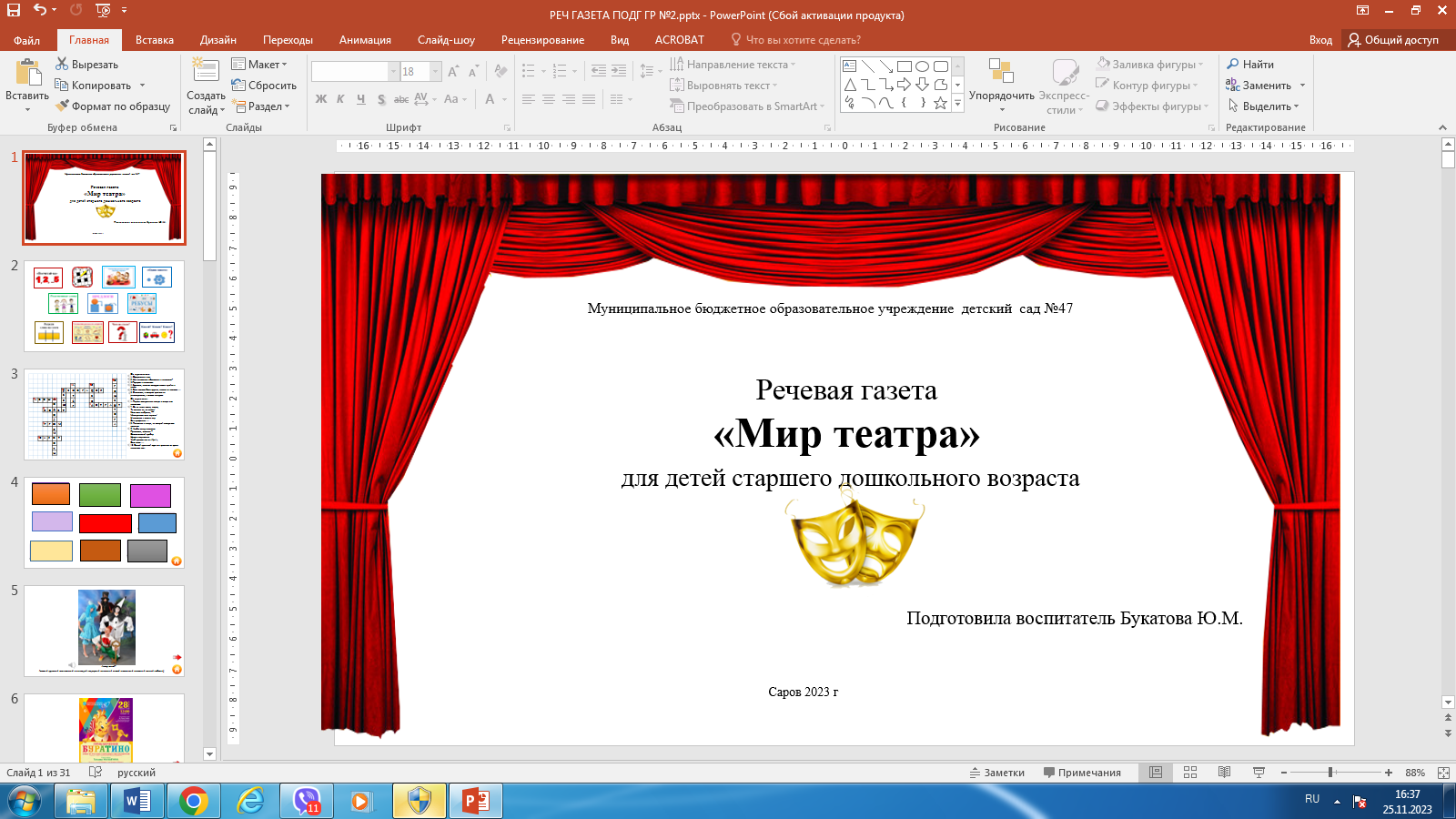 1 слайд –Название, тема.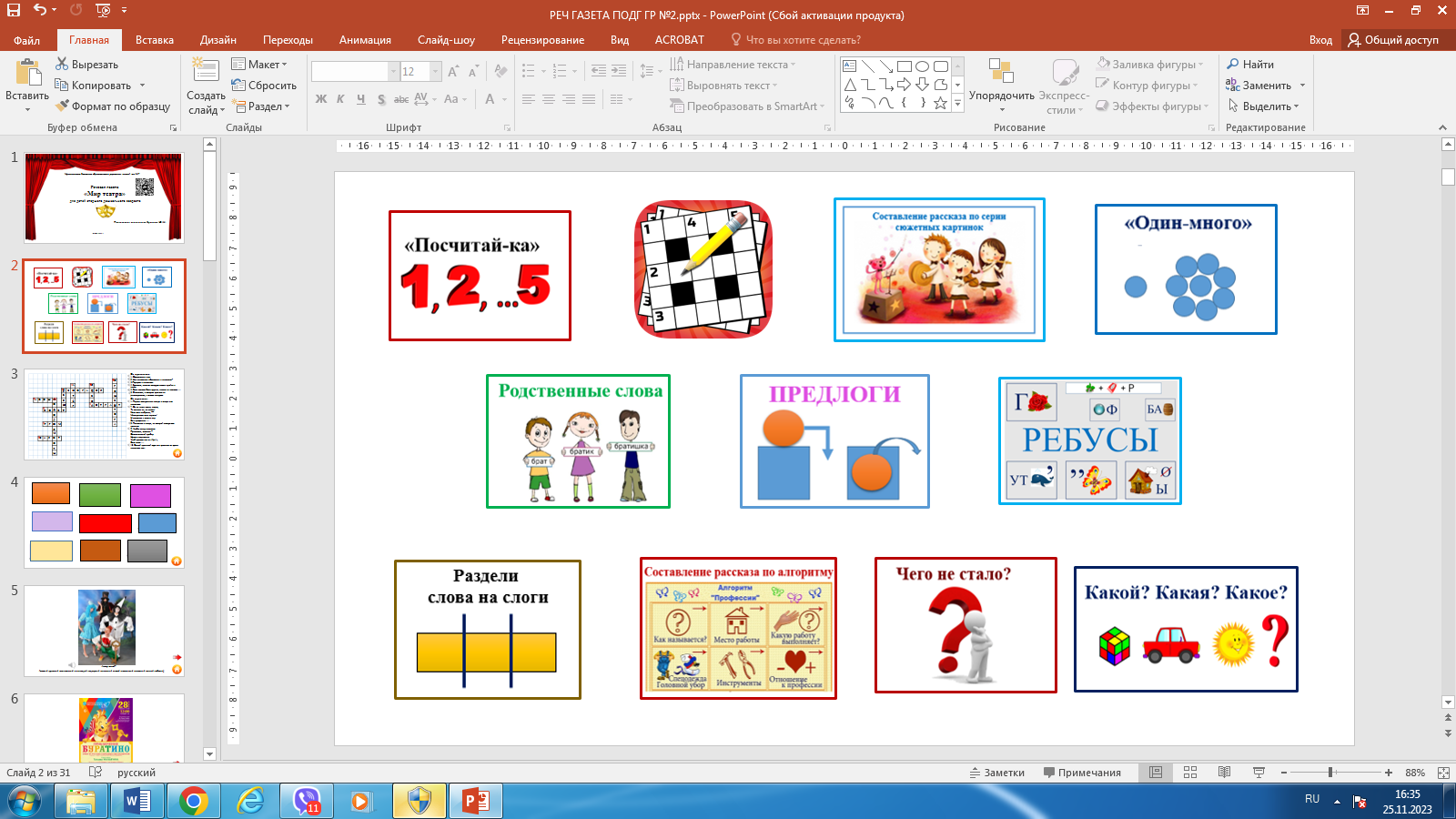 2 слайд -  Перечень речевых игр и упражнений.Примечание: чтобы выбрать игру, щелкните по ней мышкой.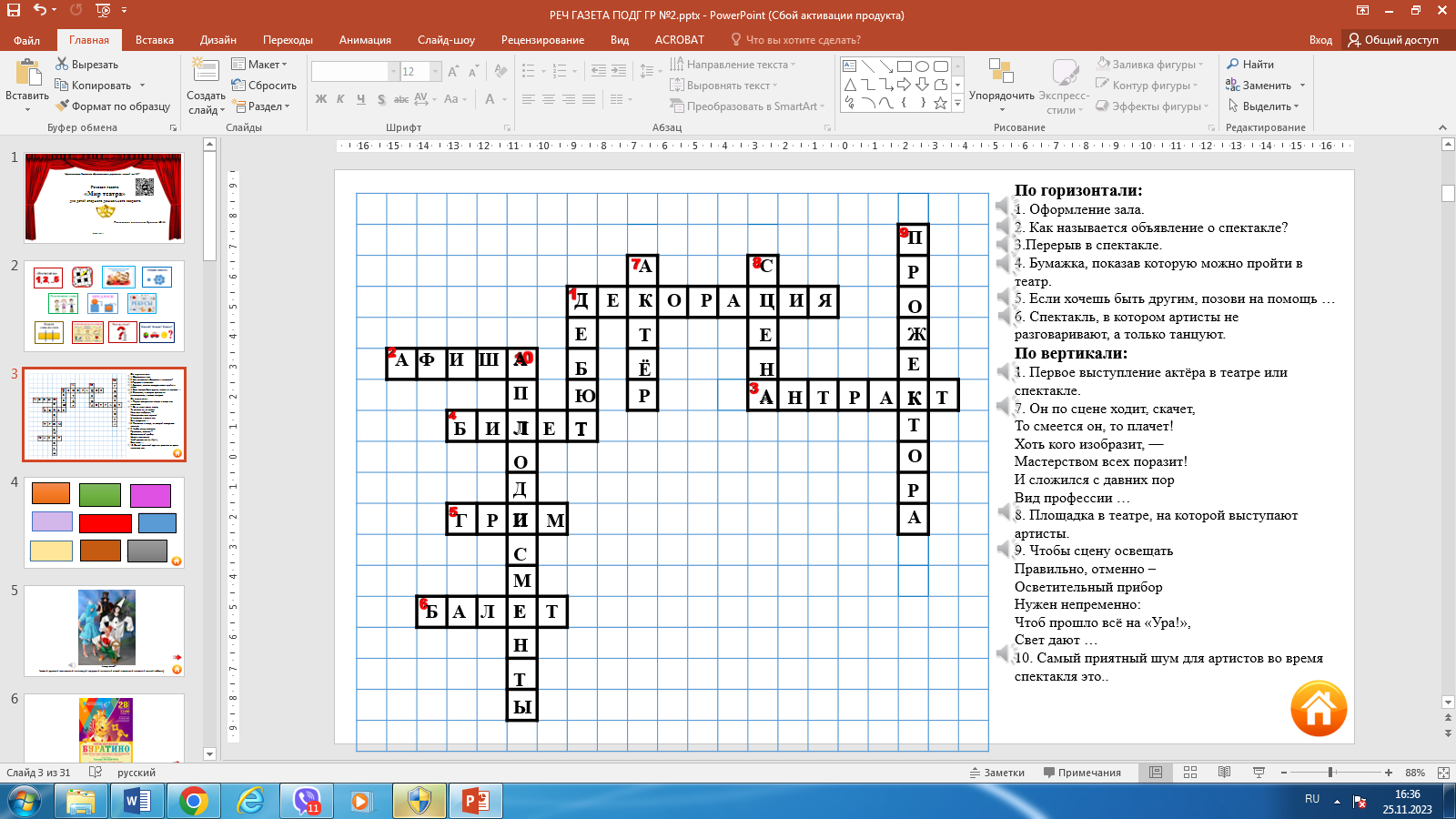 3 слайд -  Кроссворд. Цель: Способствовать развитию речи через игровую деятельность, активизировать словарь.Примечание: При нажатии в кроссворде на номер вопроса, появляется правильный ответ.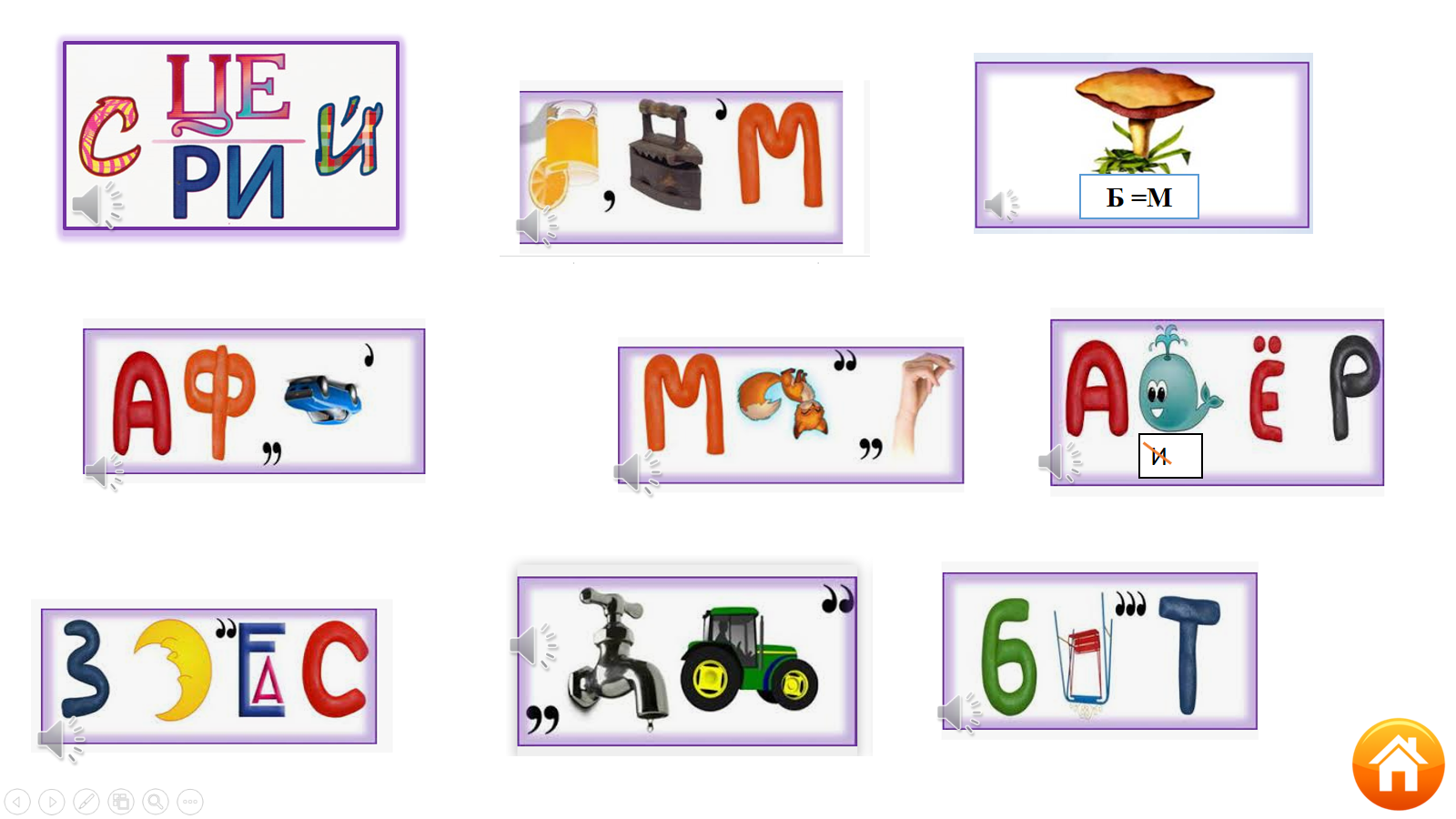 4 слайд – Ребусы. Цель: Продолжать формировать умение отгадывать ребусы, аргументируя свой ответ.Примечание: При нажатии на прямоугольник, появляется ребус. При нажатии на значок звука воспроизводится правильный ответ.                                                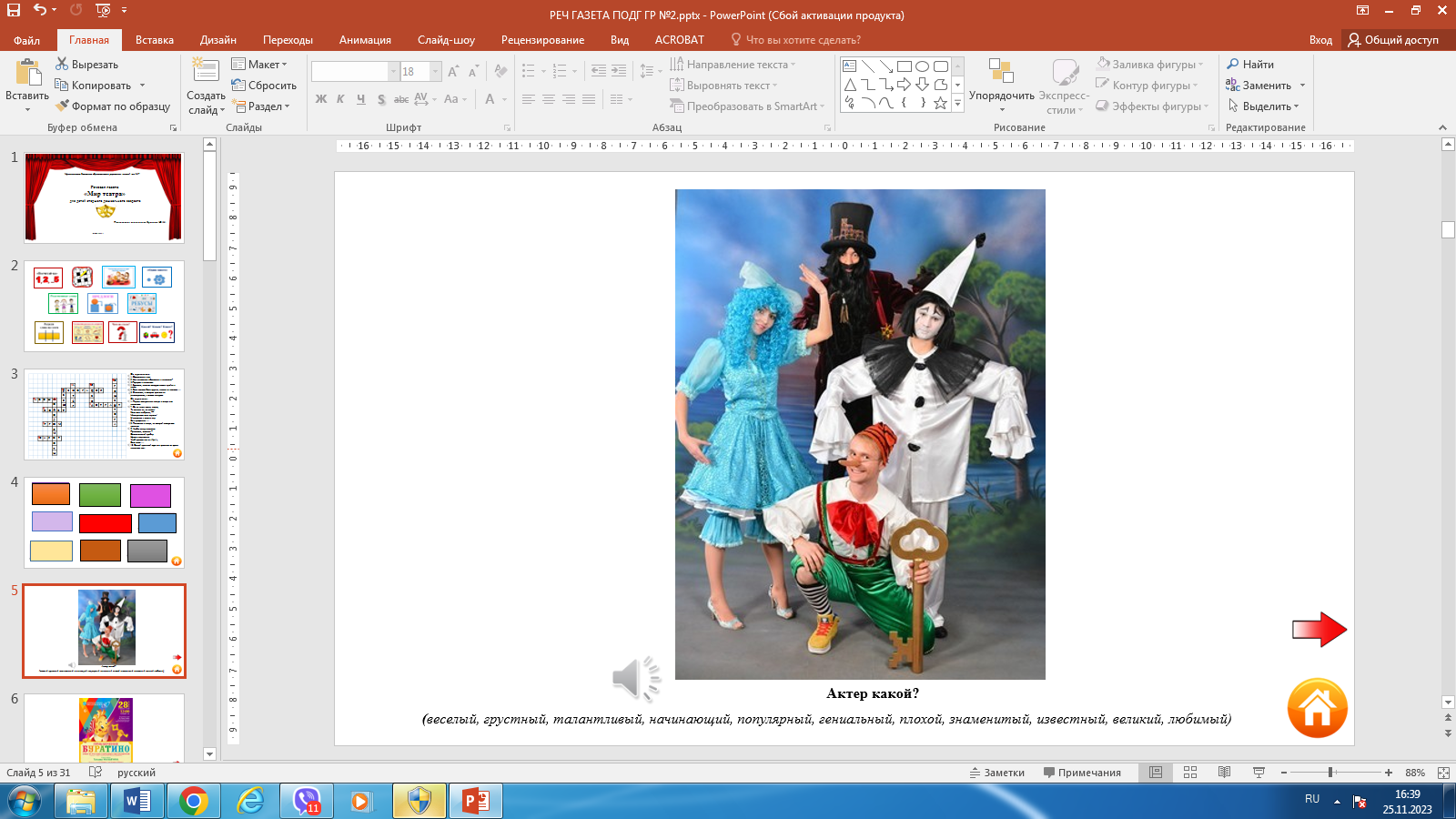 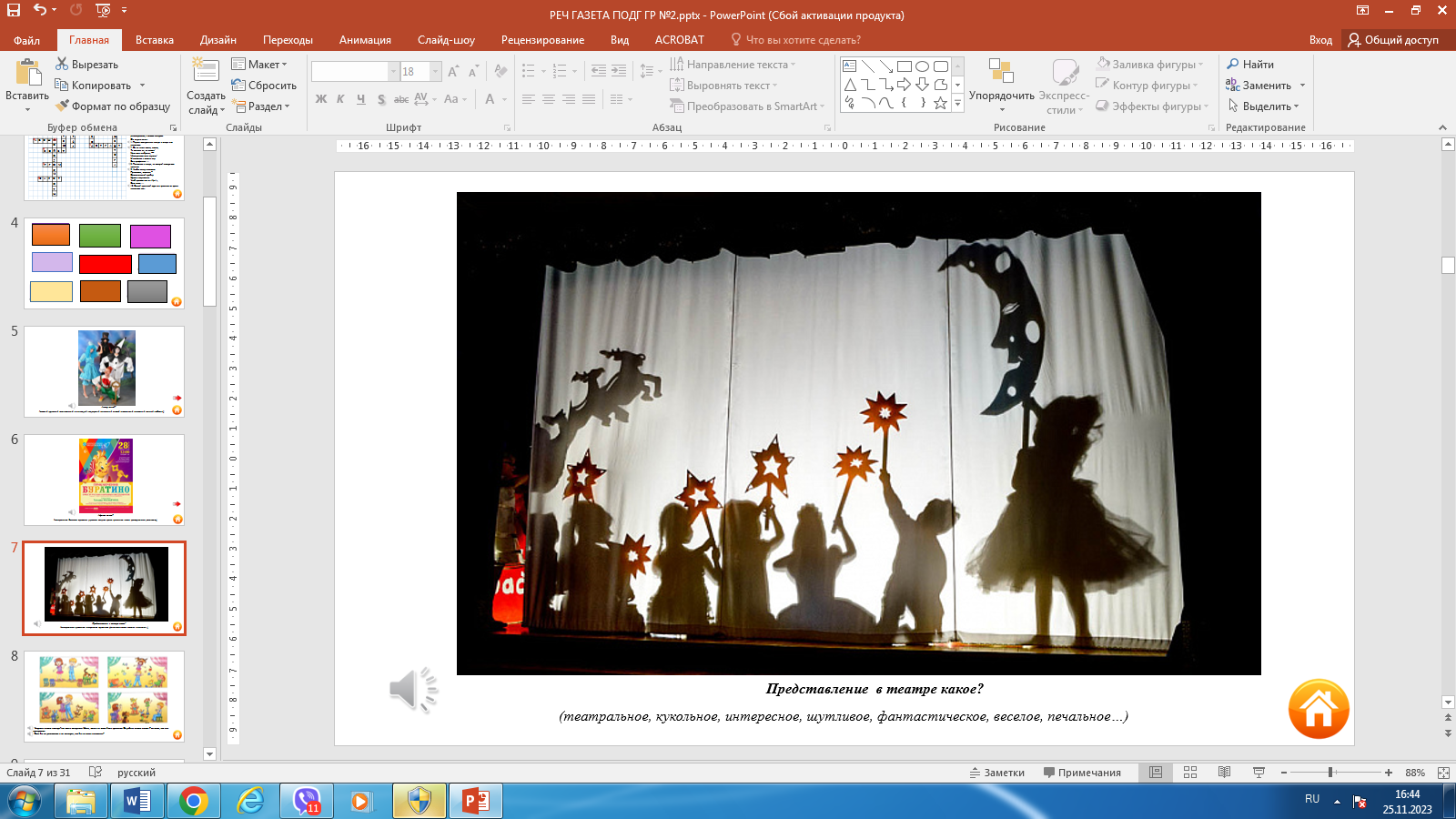 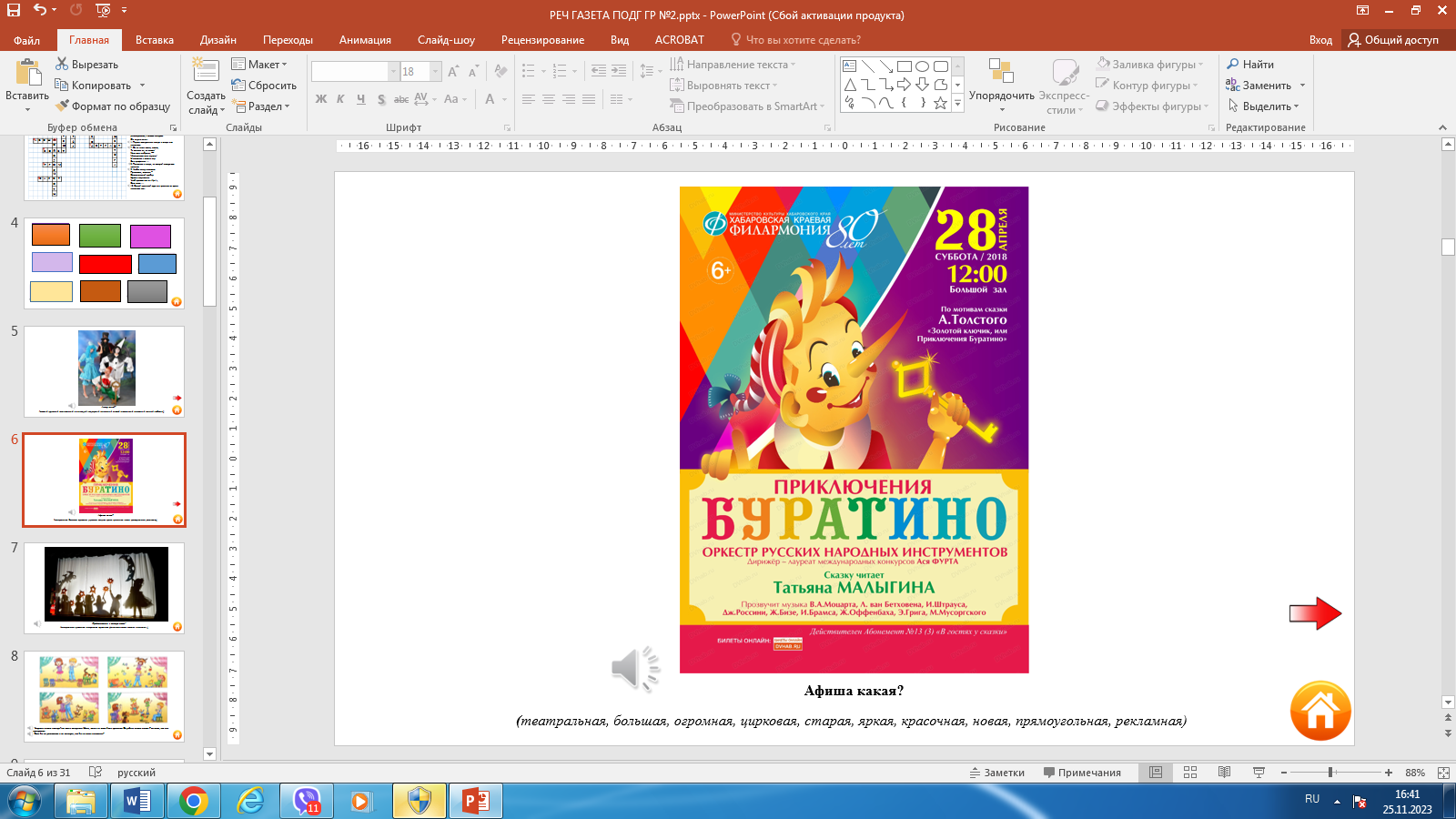 5-7 слайд – Упражнение: «Какой, какое, какая?» Цель: учить согласовывать прилагательные с существительными. Примечание: при нажатии на вопрос появляется подсказка.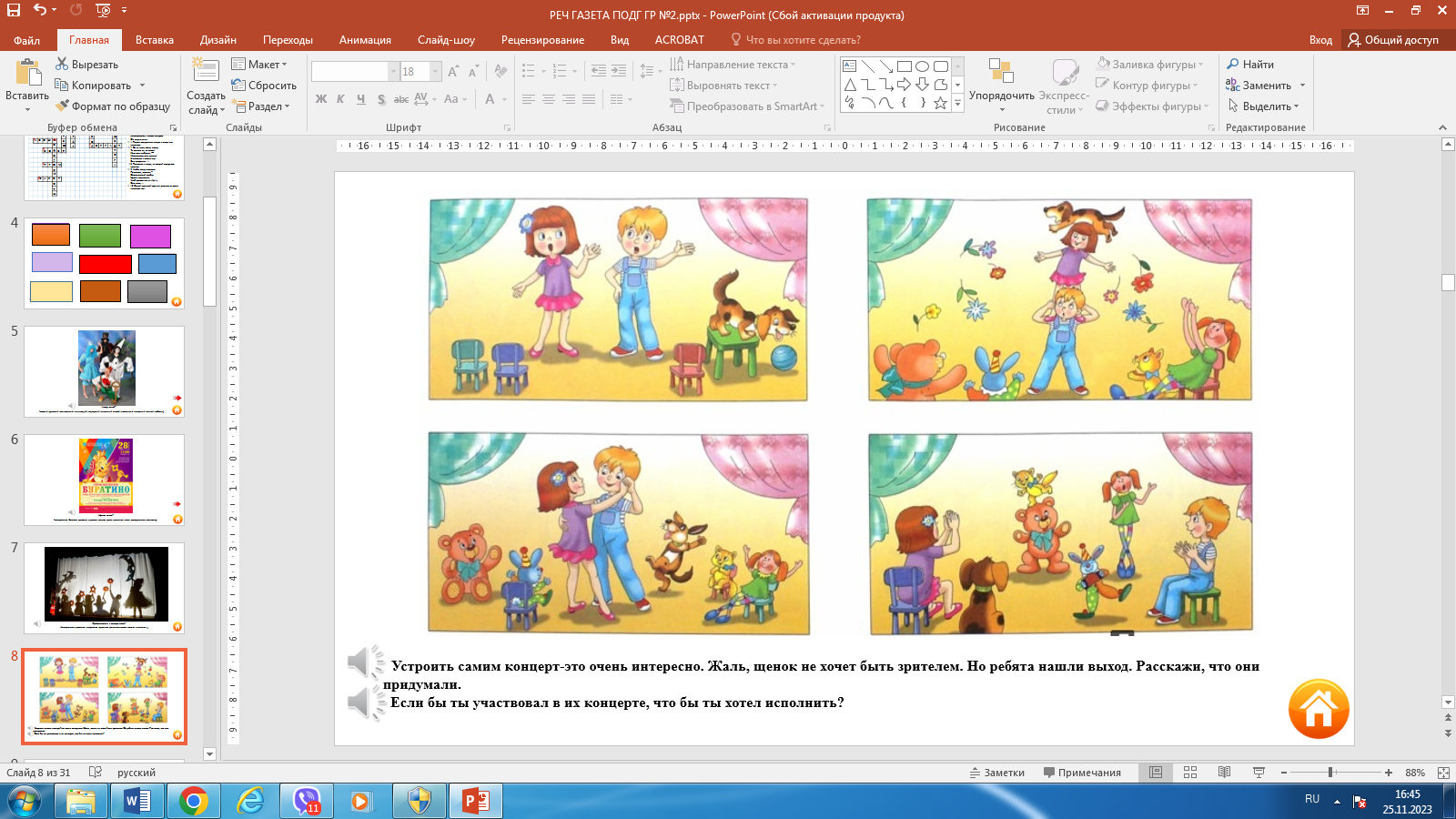 8 слайд – Задание «Составь рассказ по серии сюжетных картинок. Цель: обучение связному, последовательному изложению событий по серии сюжетных картин.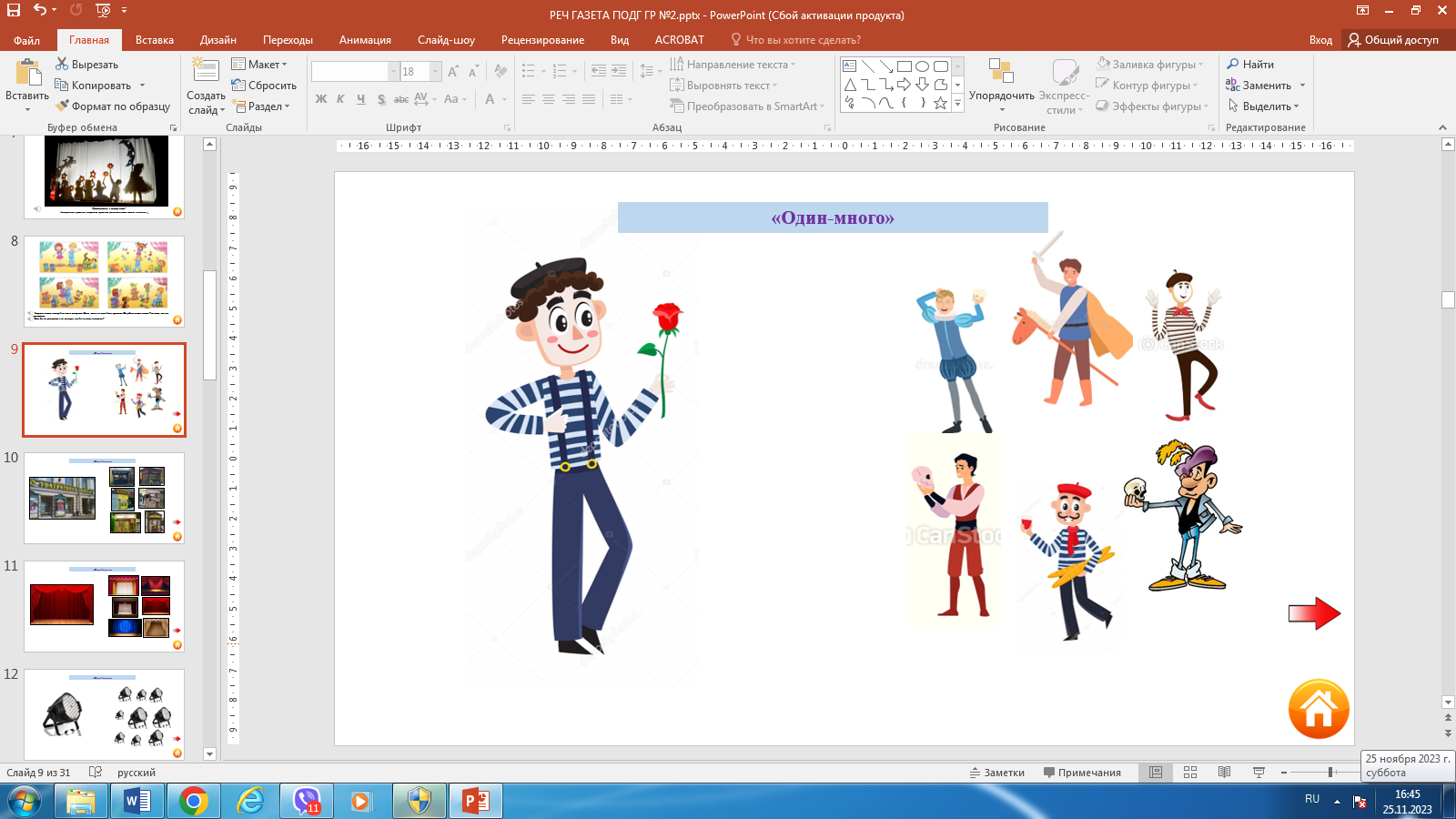 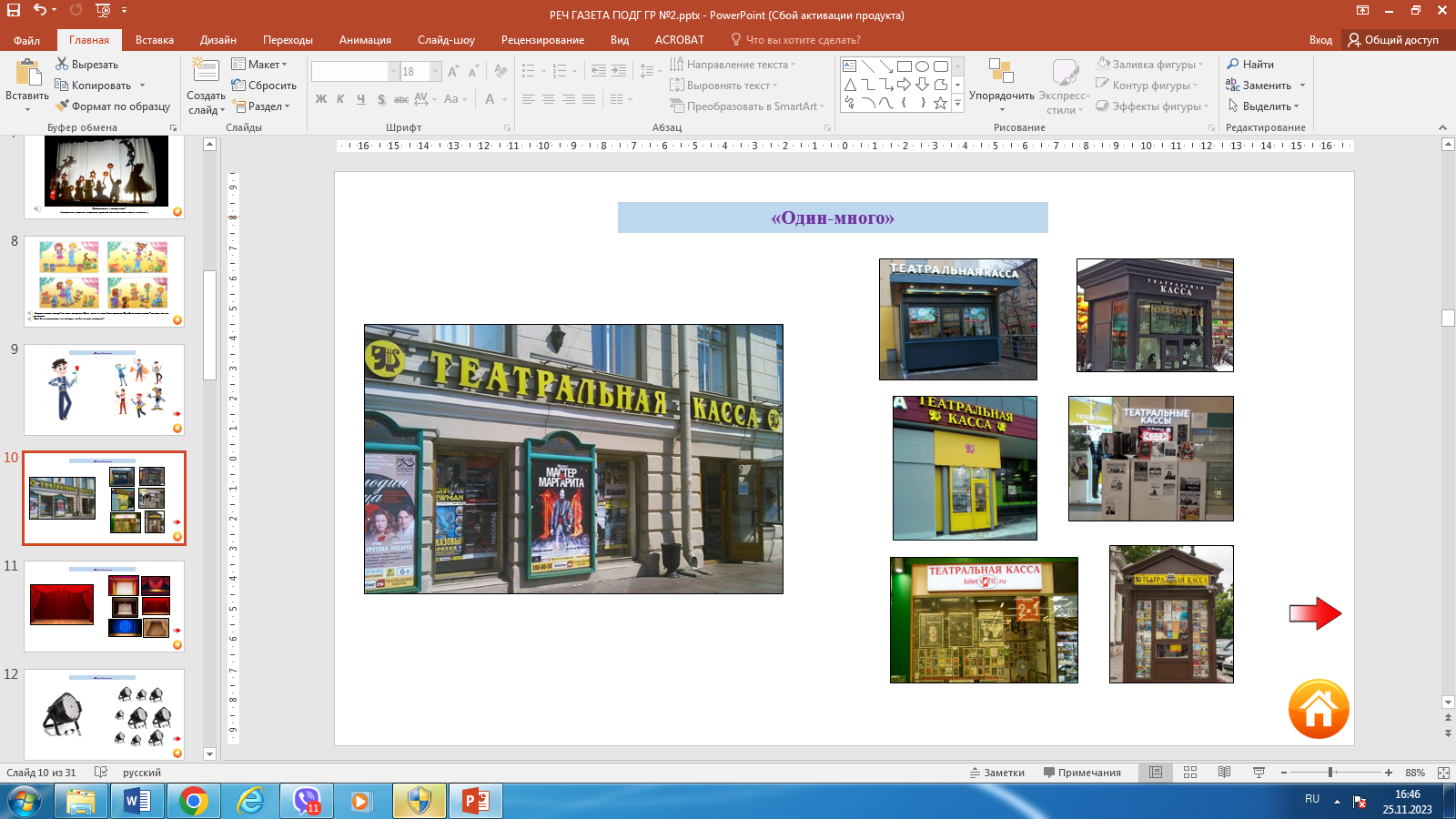 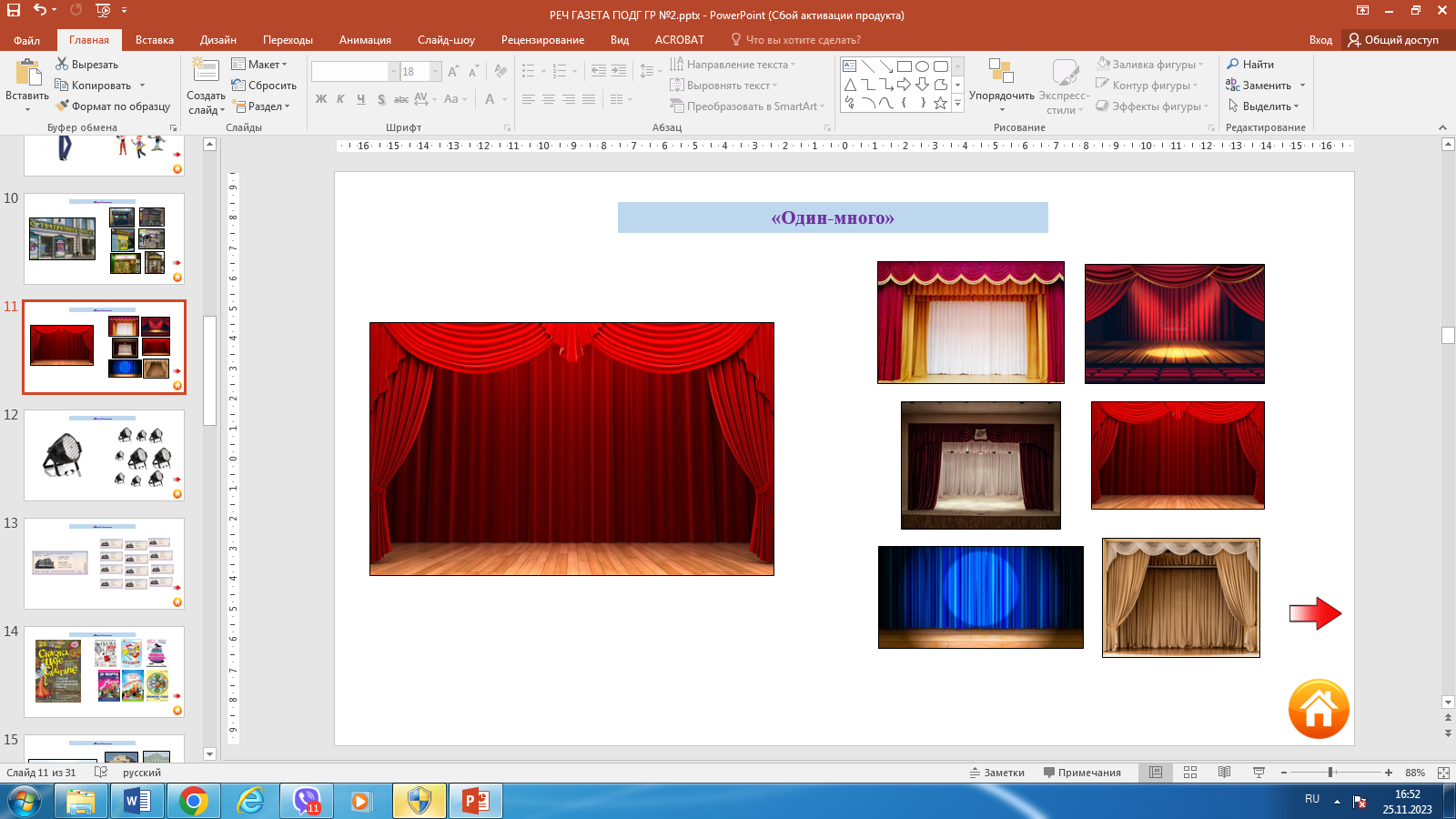 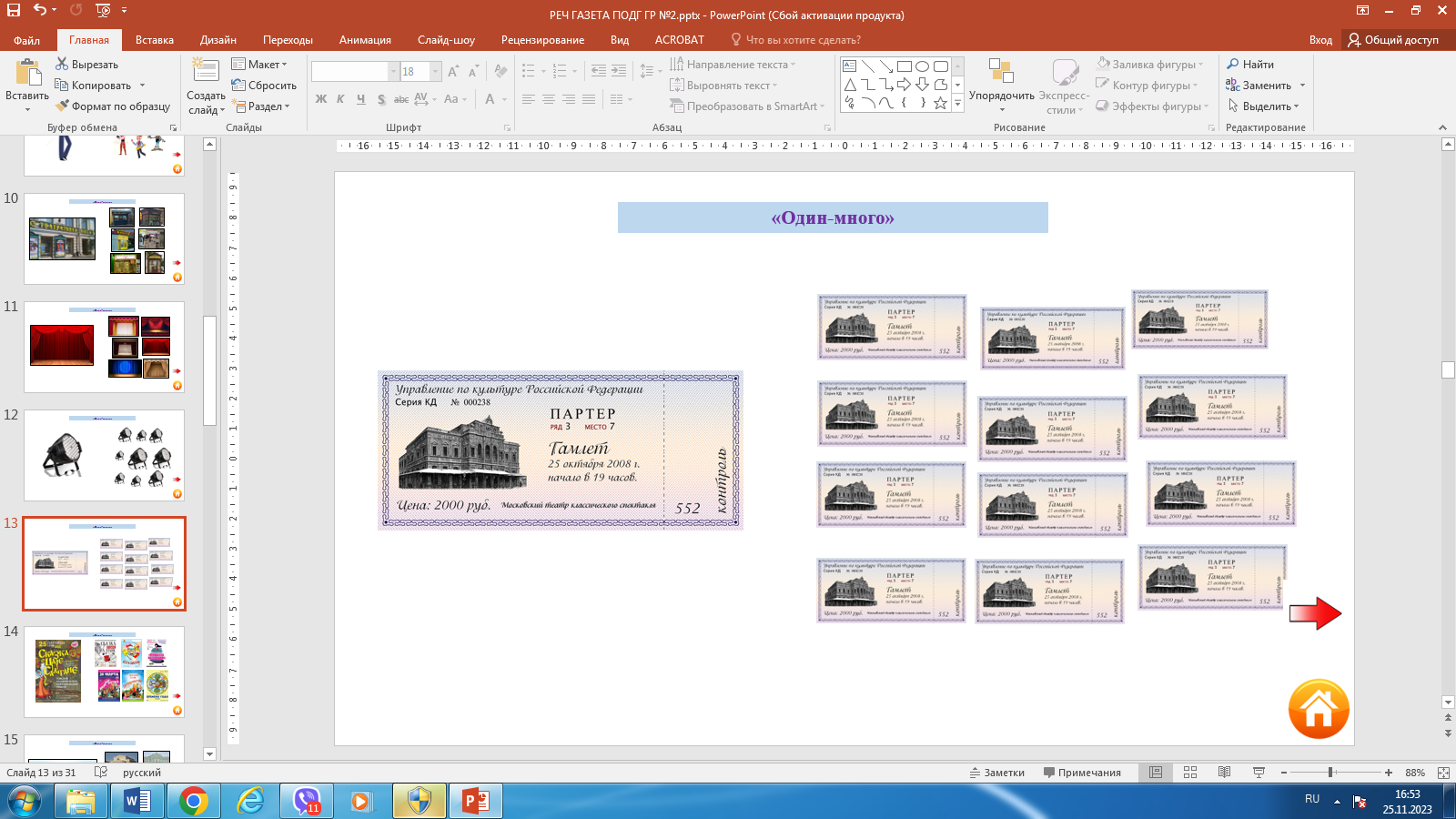 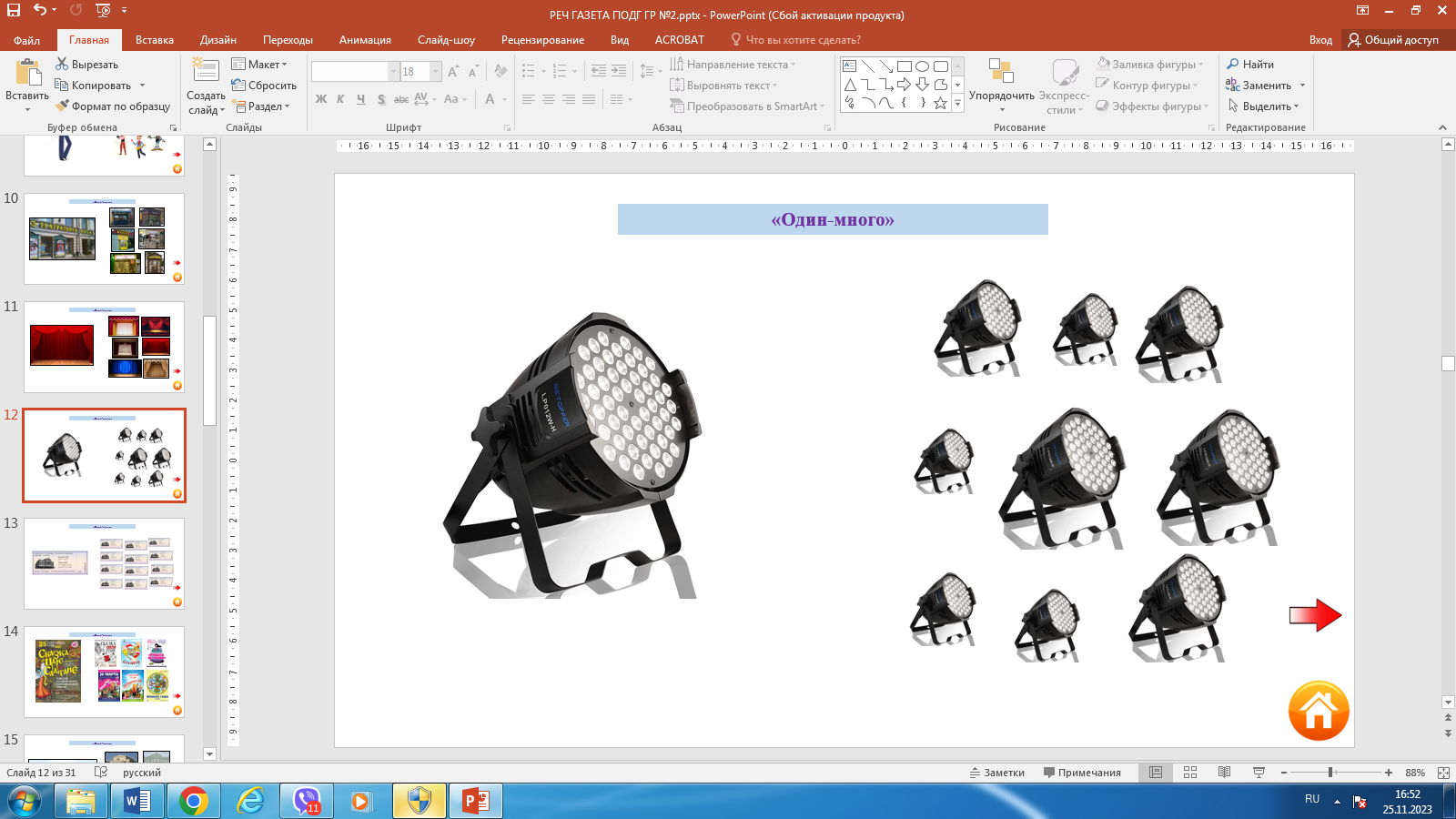 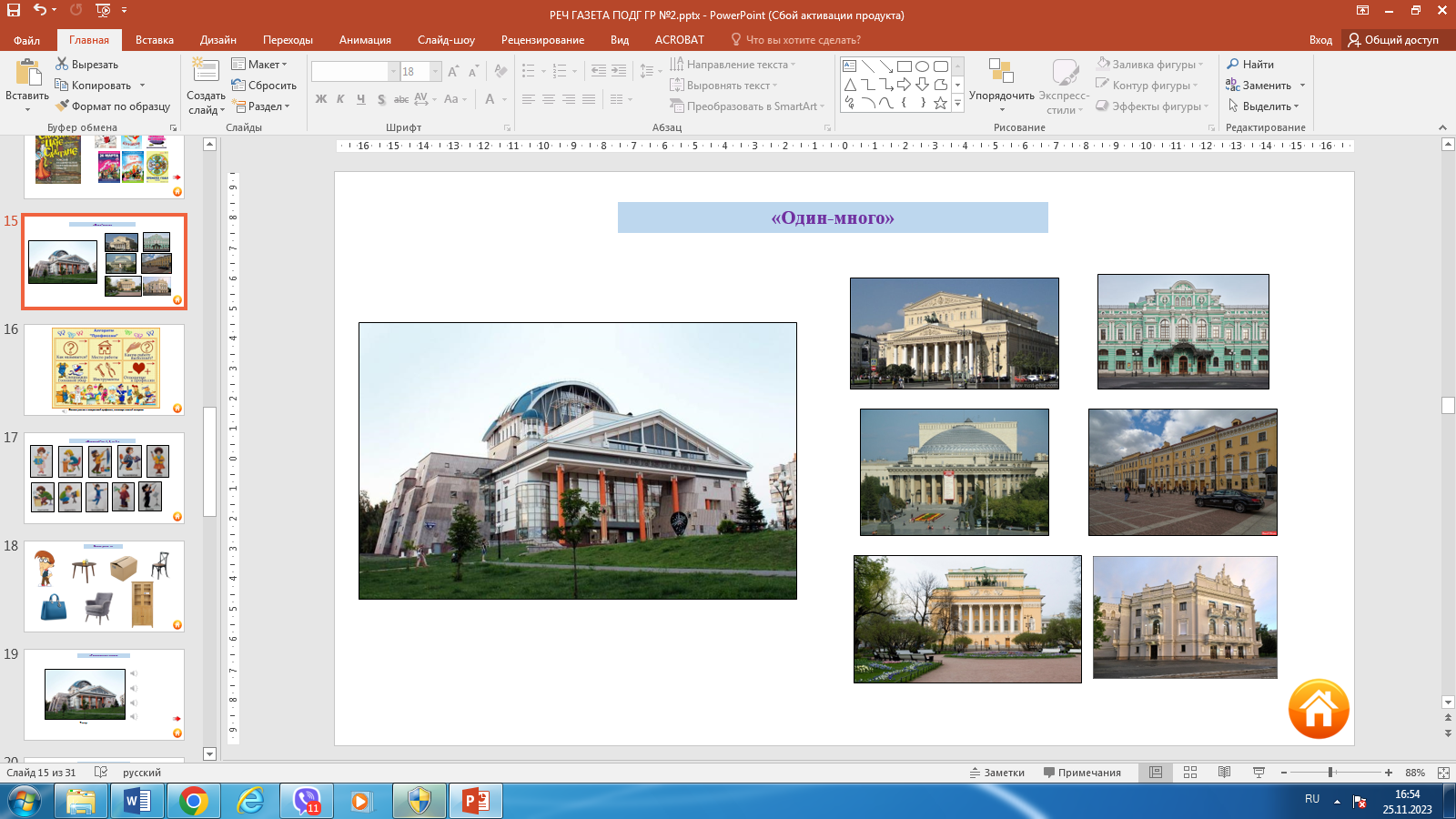 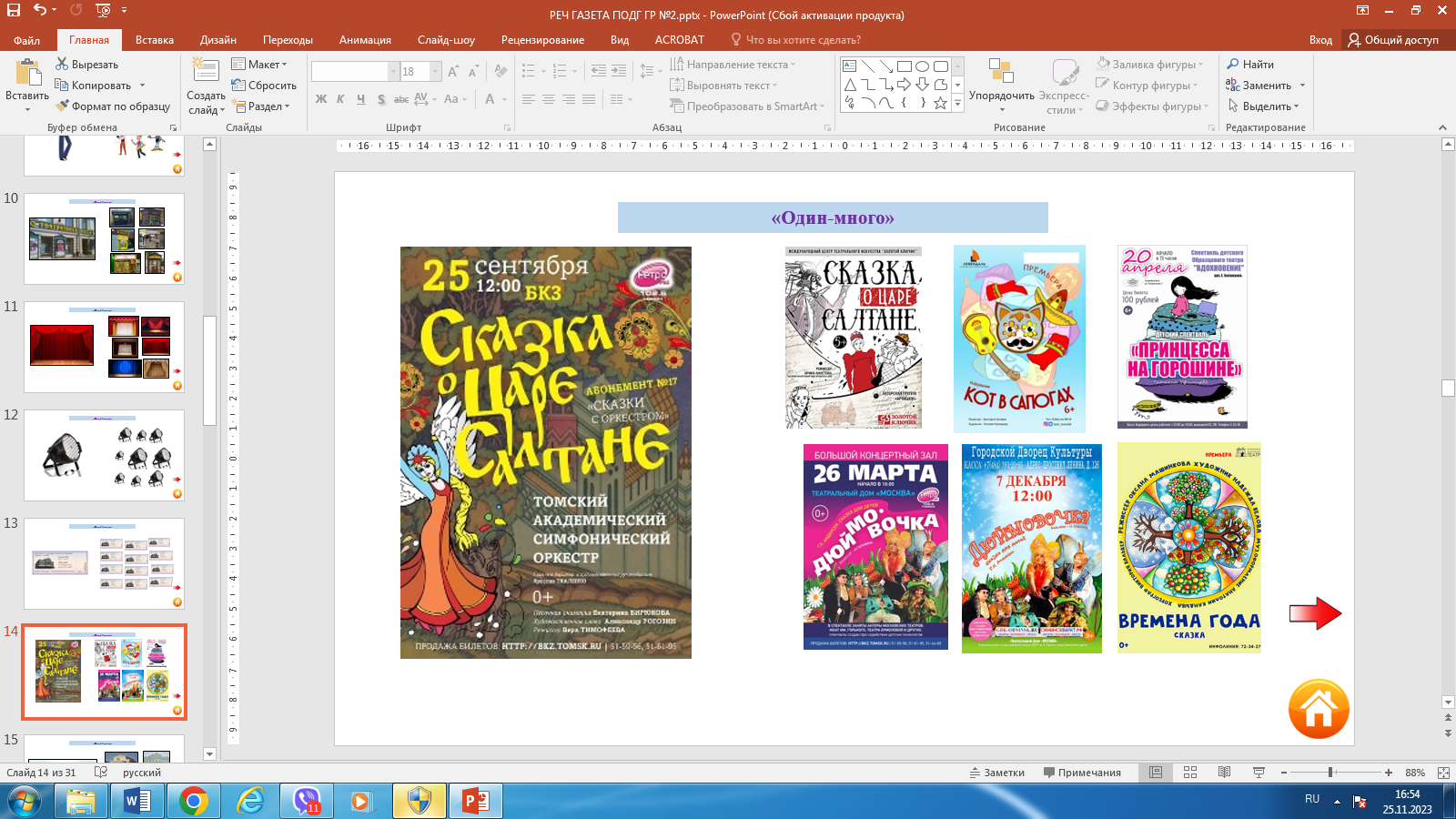 9 -15 слайд- Упражнение: «Один - много». Цель: учить детей согласовывать существительные в единственном и множественном числе. 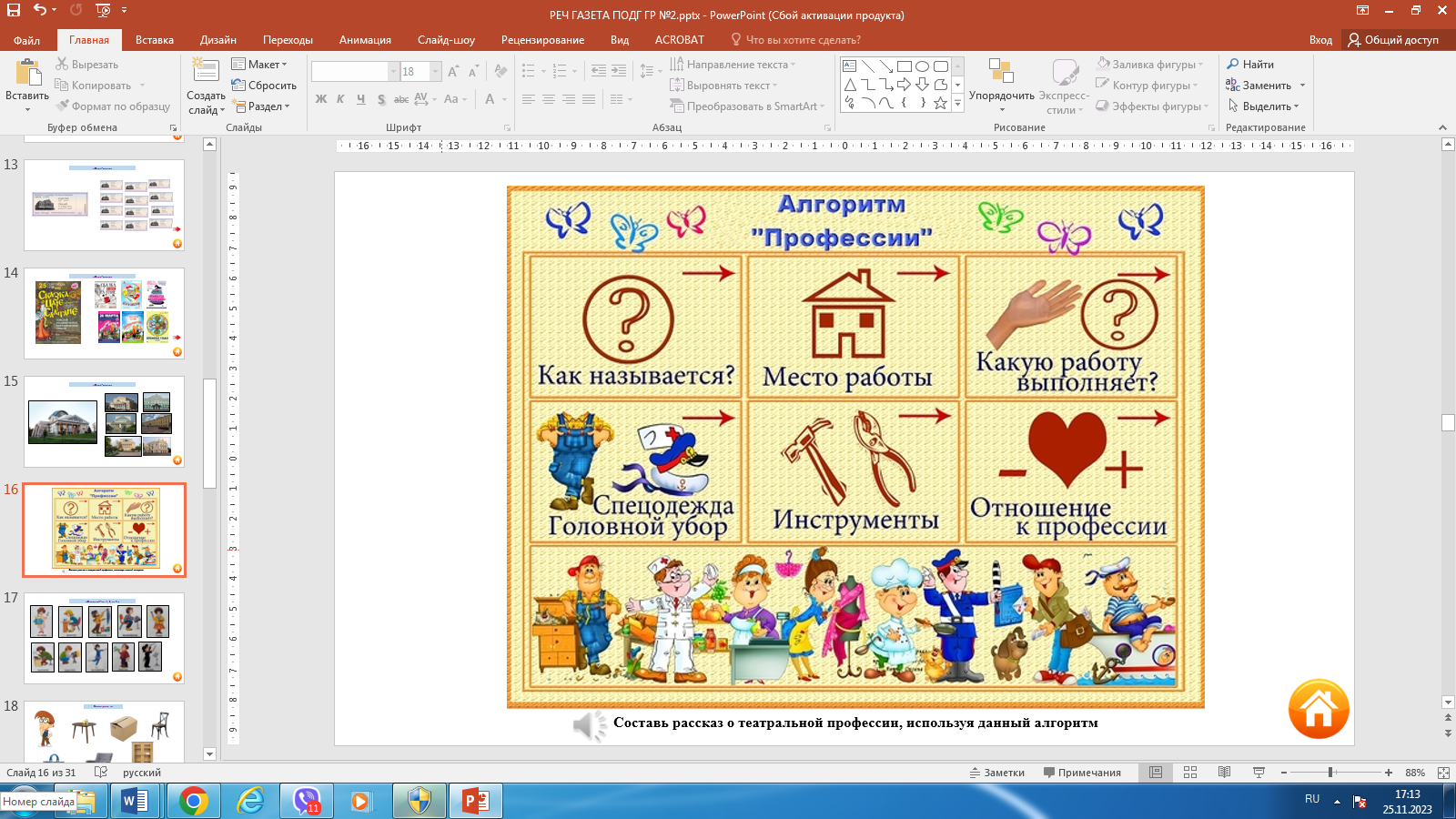 16 слайд-  Задание «Составь рассказ о театральной профессии». Цель: учить составлять описательные рассказы по алгоритму.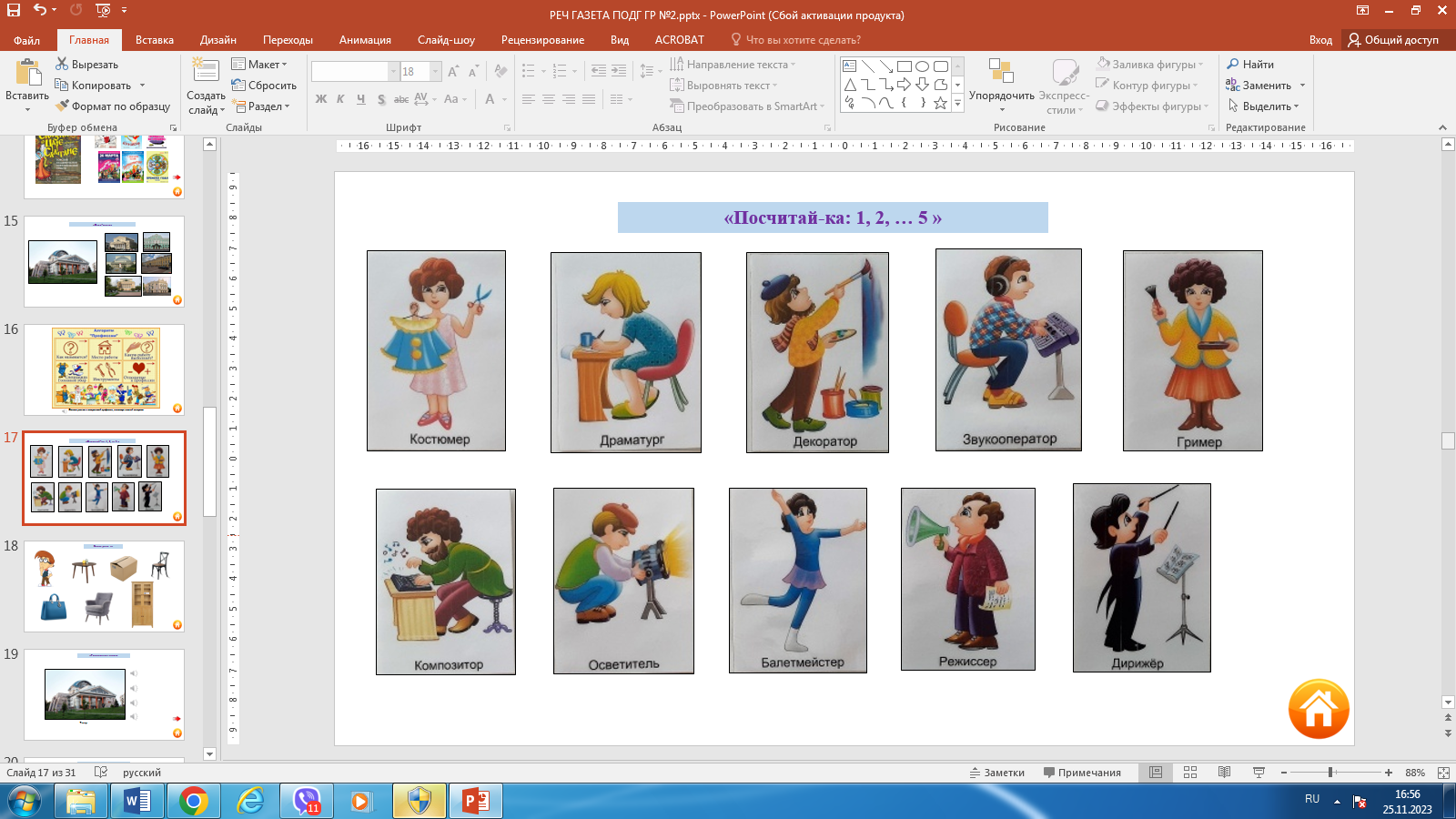 17 слайд- Упражнение: «Посчитай-ка: 1, 2, …5».  Цель: упражнять в согласовании существительных с числительными.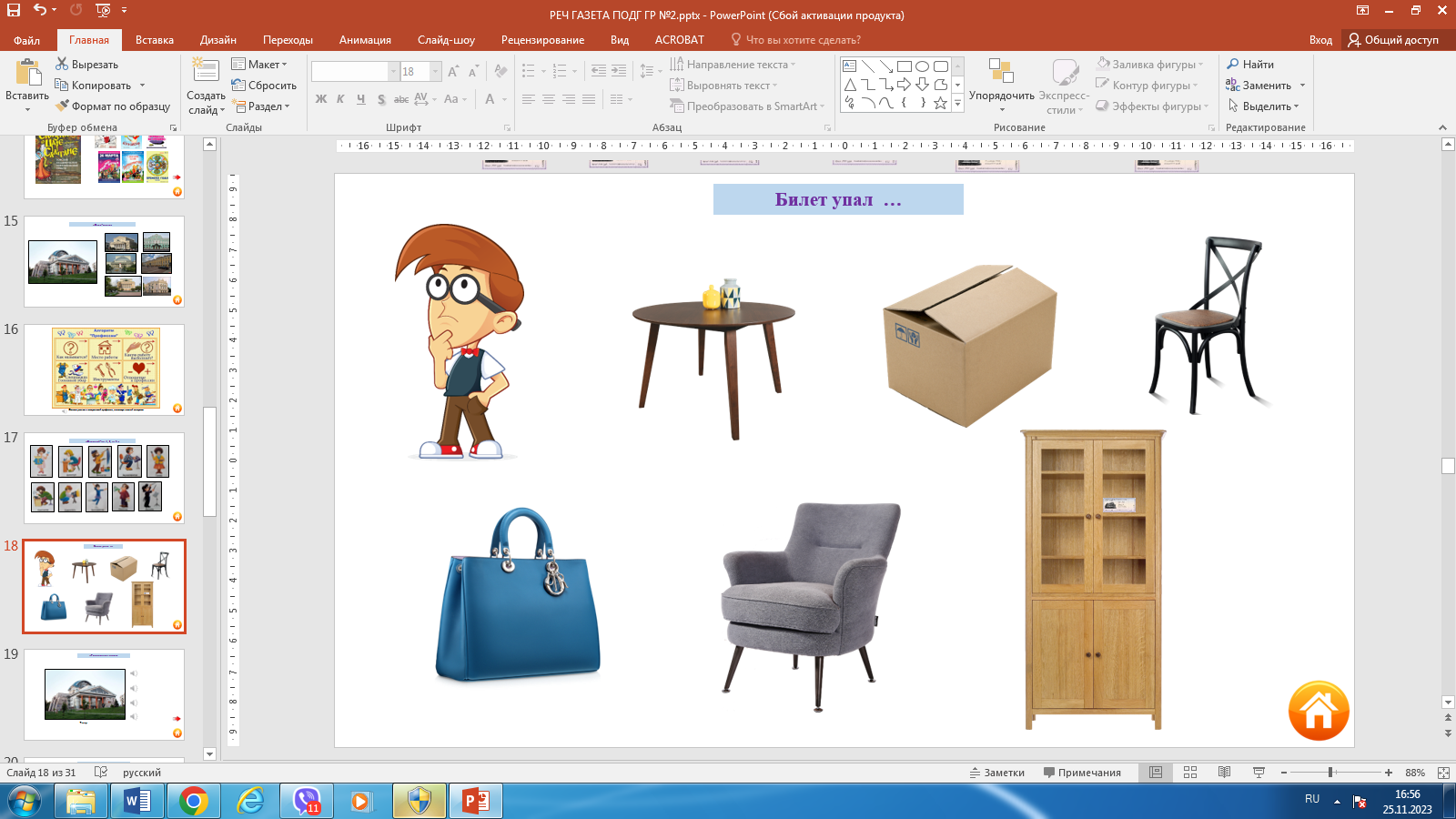 18 слайд- Задание «Продолжи: билет упал …». Цель: употребление предлогов на, под, в.Примечание: Чтобы упал билет, нужно щелкнуть мышкой по картинке.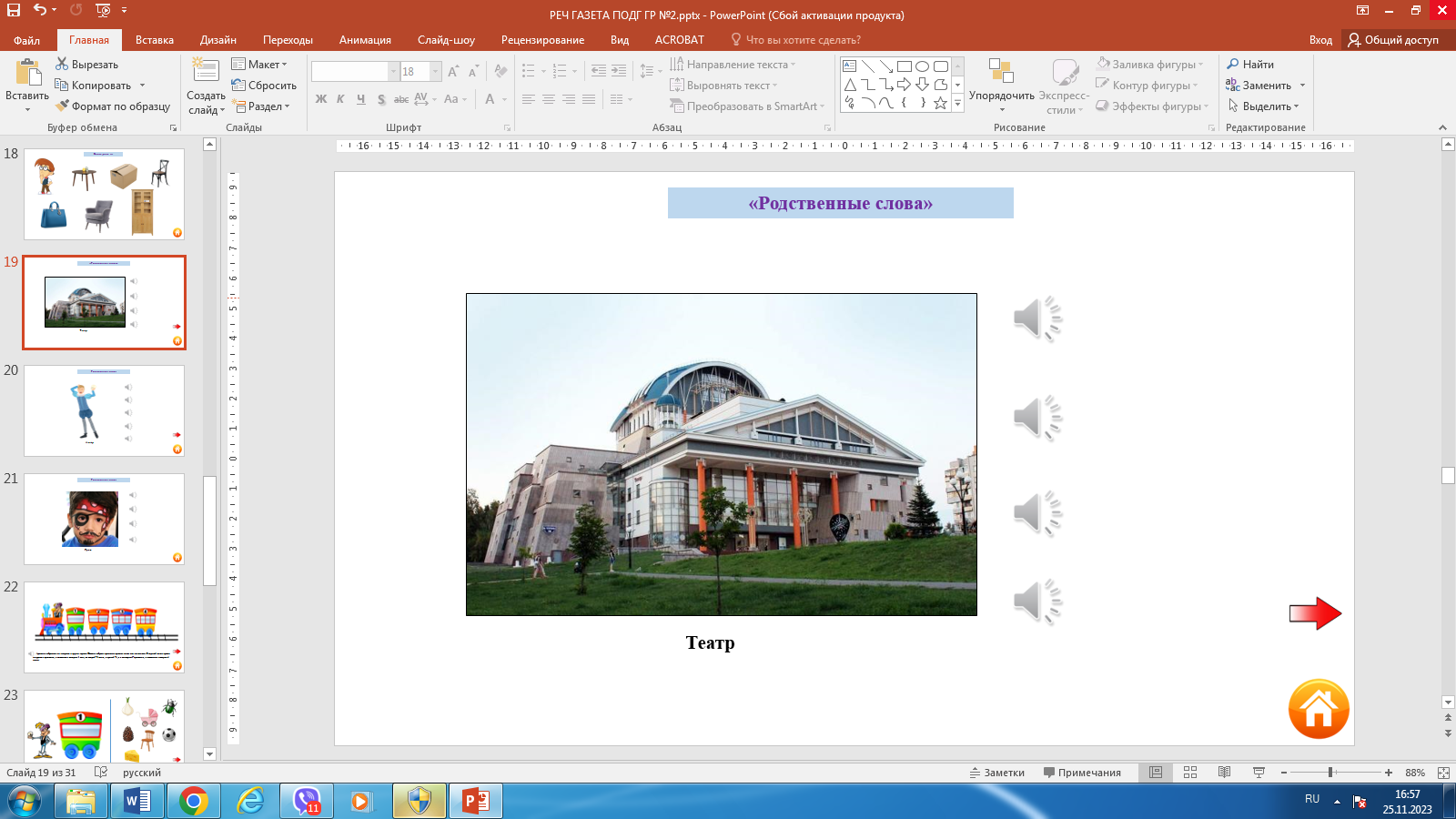 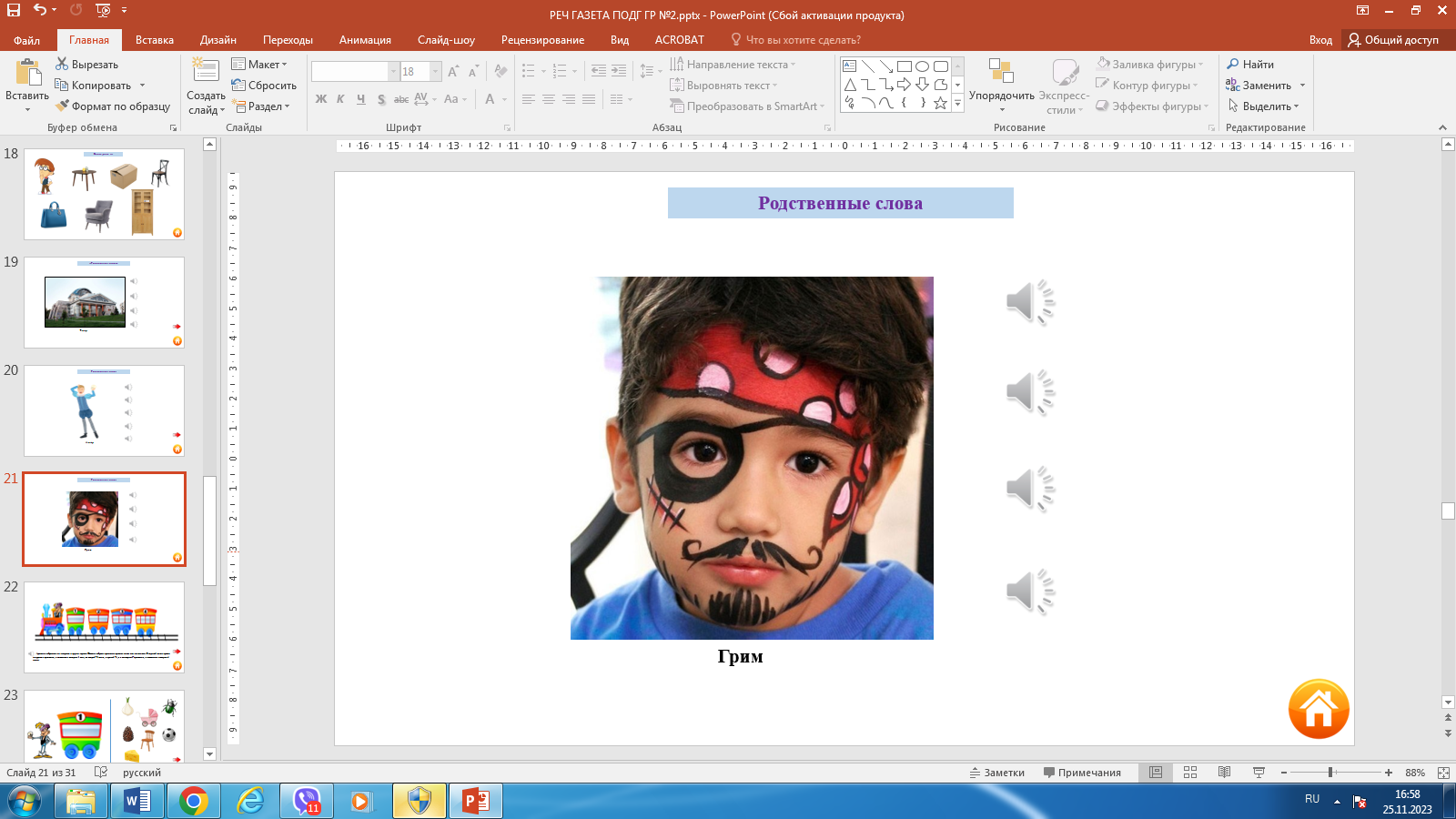 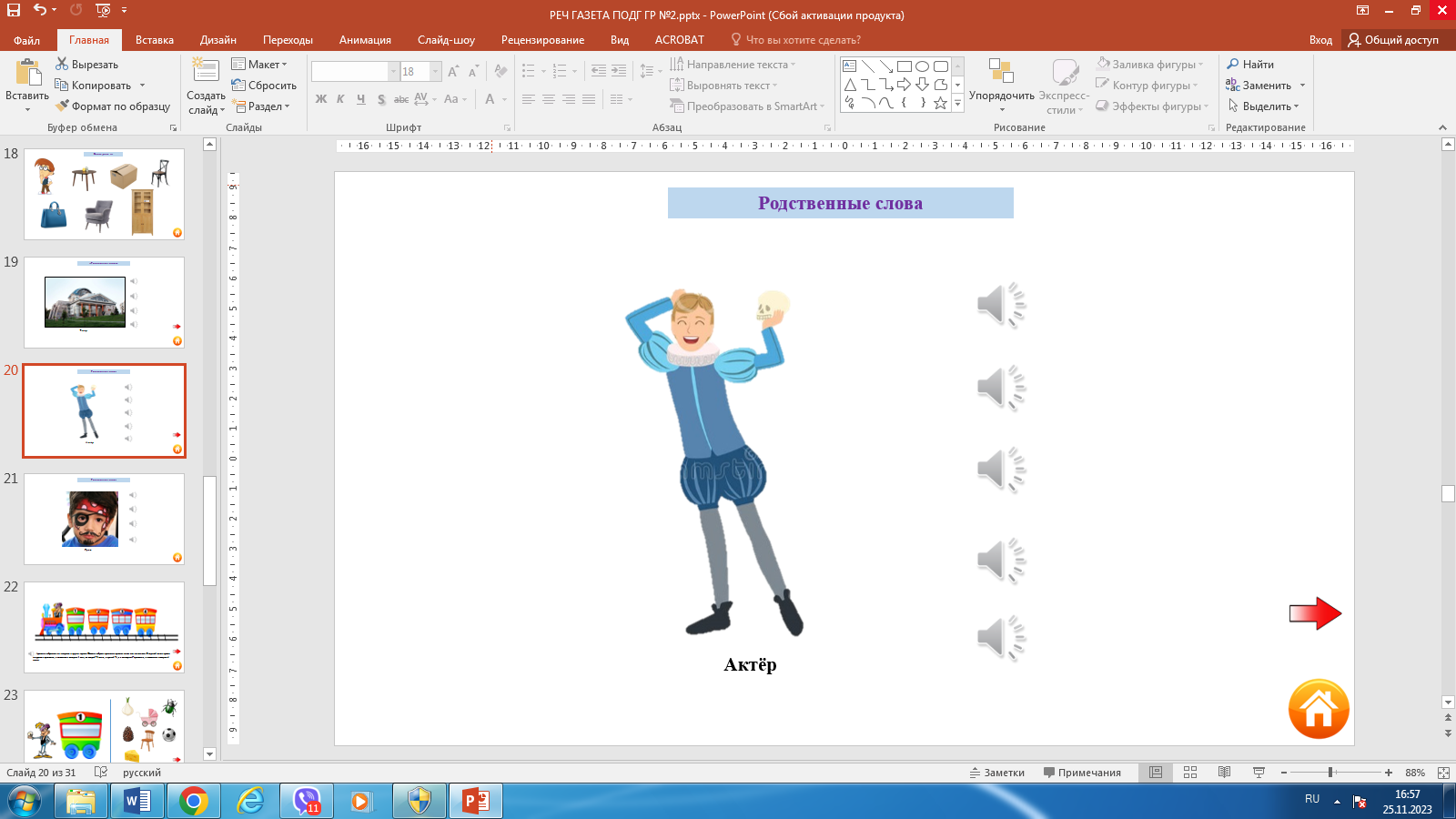 19-21 слайд-  Упражнение «Родственные слова». Цель: развивать умение образовывать однокоренные и родственные слова. Примечание: при нажатии на значок звука воспроизводится подсказка.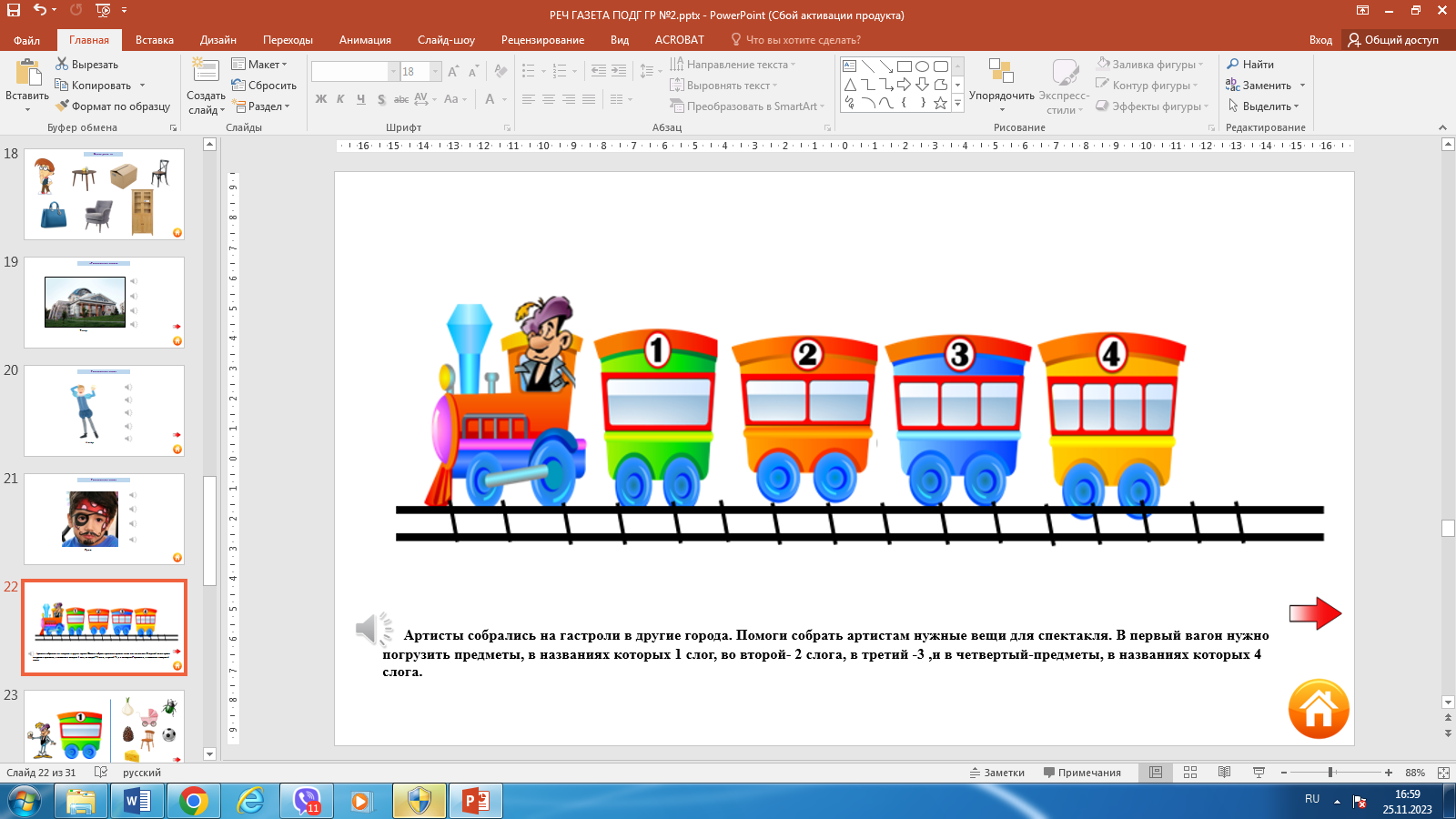 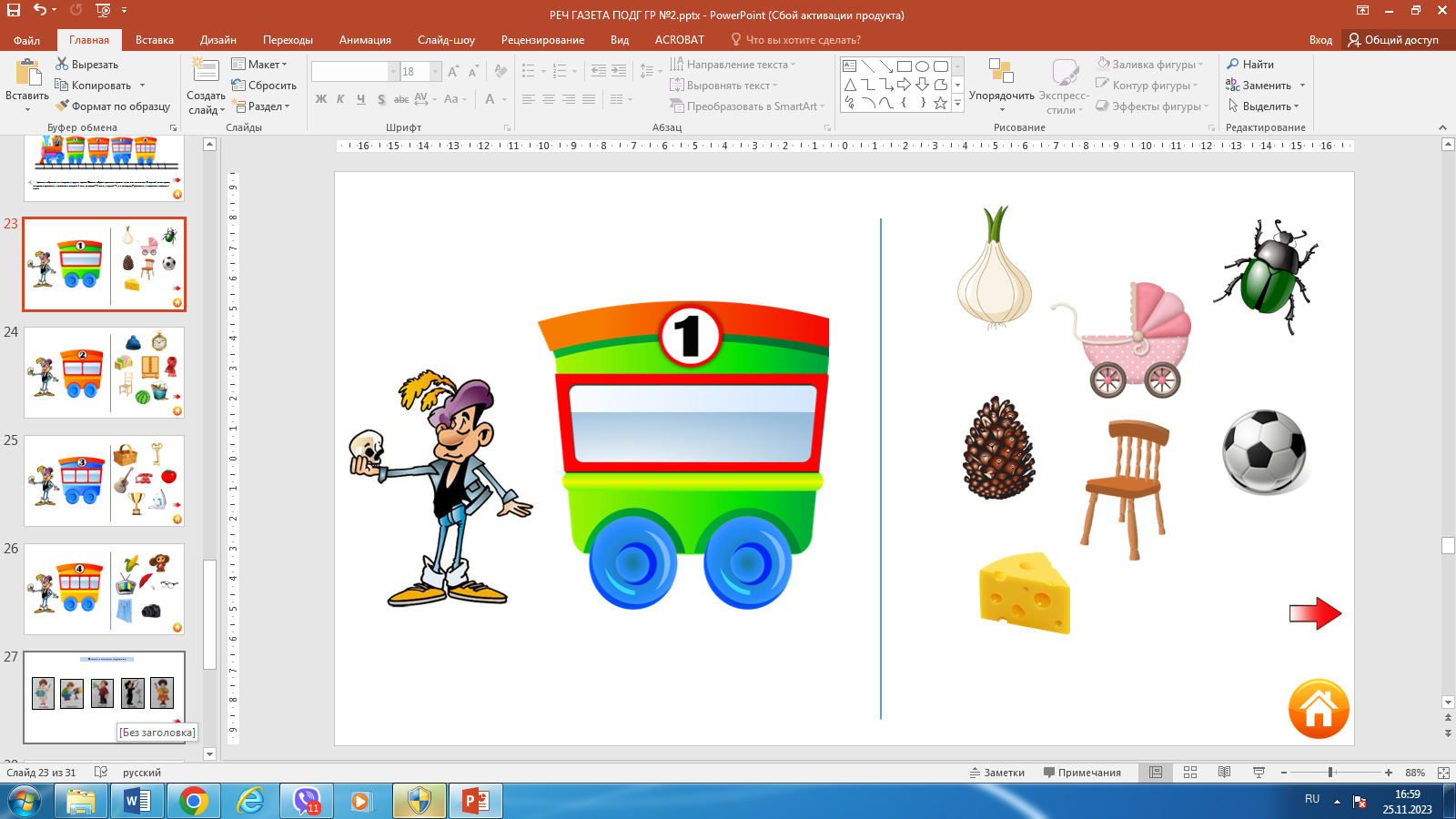 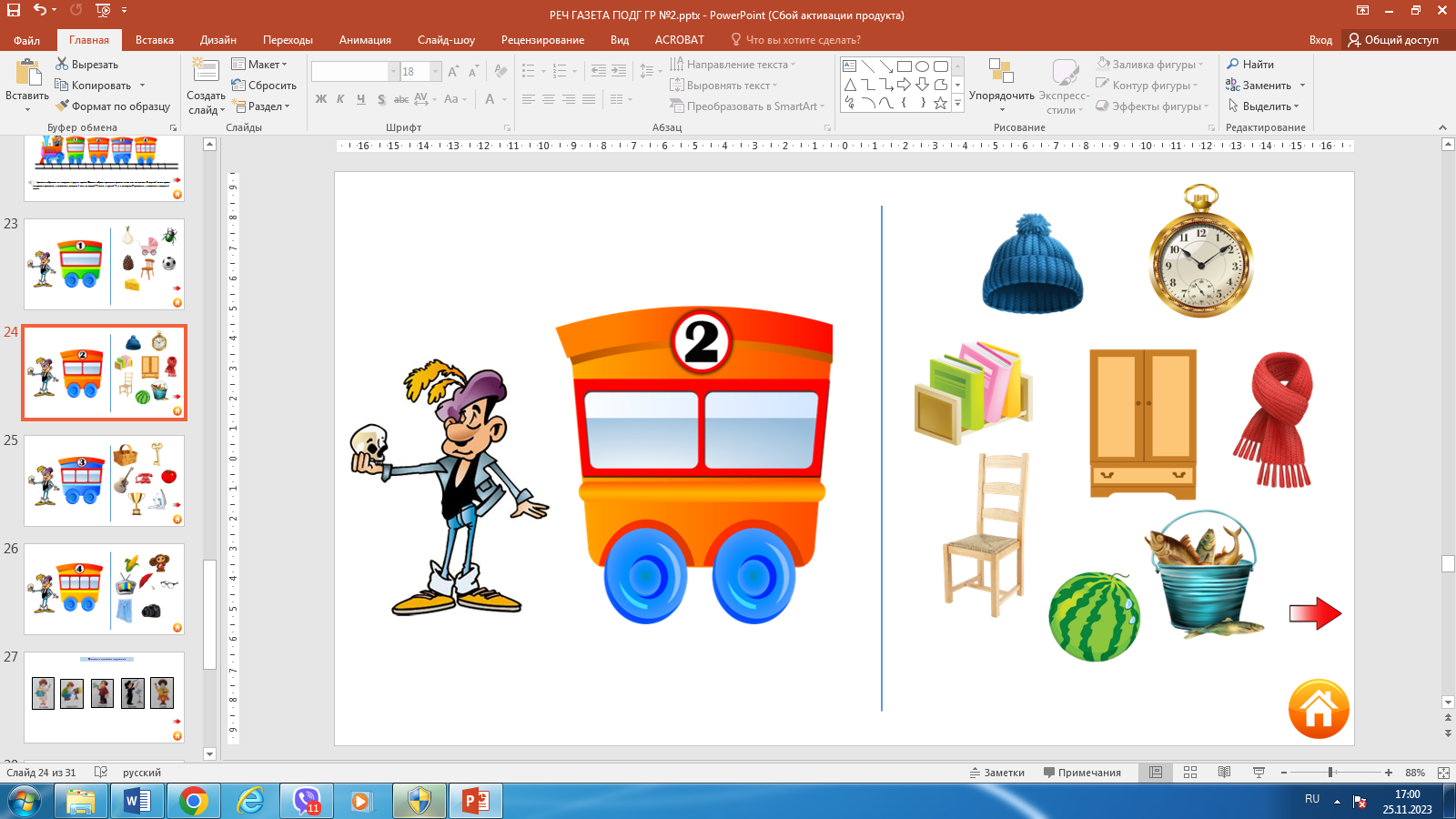 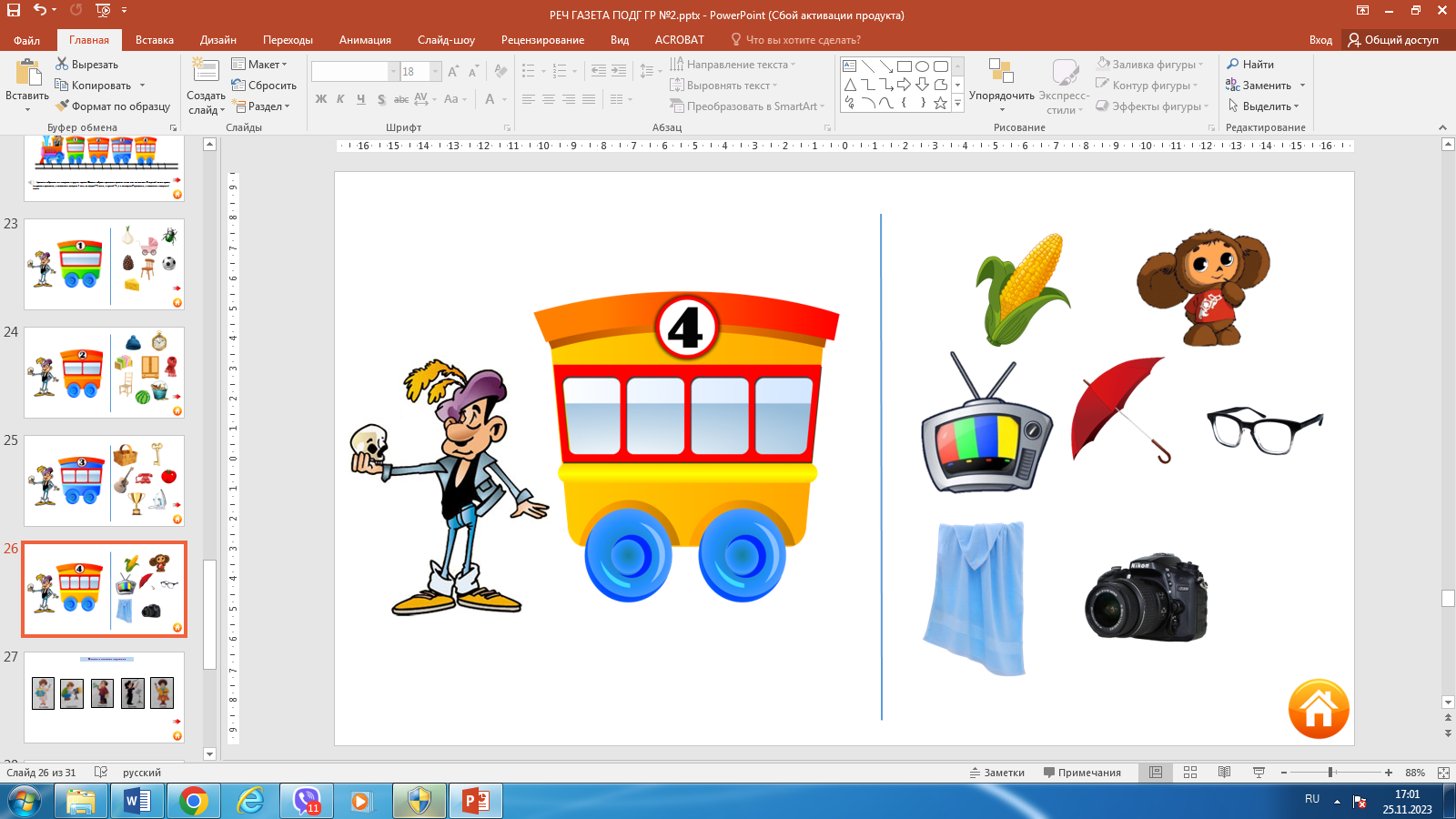 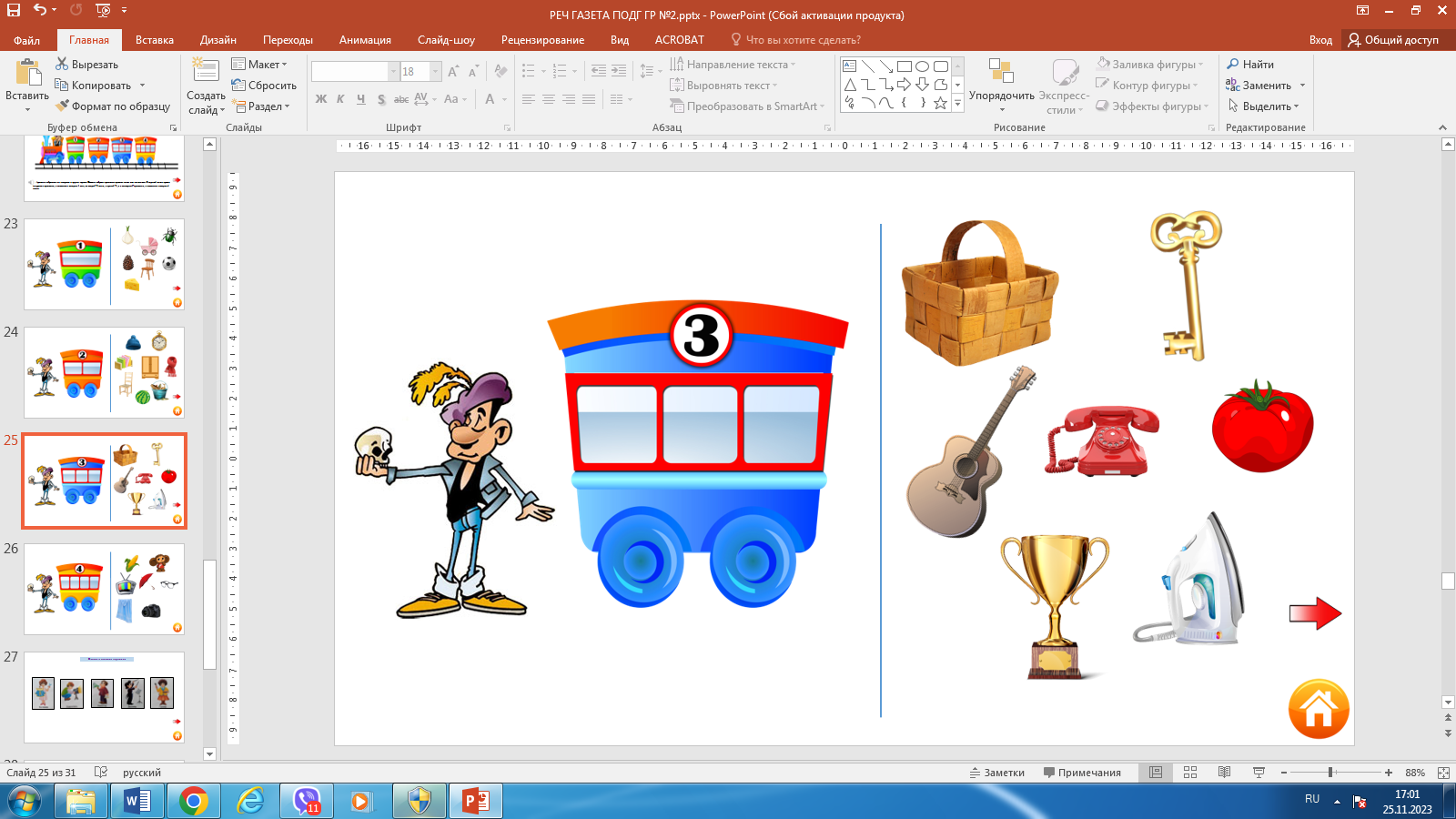 22-26 слайд- Игра «Раздели на слоги». Цель: упражнять в делении слов на слоги, определении количества слогов в слове.Примечание: При нажатии мышкой на предметы, состоящие из нужного количества слогов, они будет перемещаться к вагону, а при неправильном выборе -качаться на месте.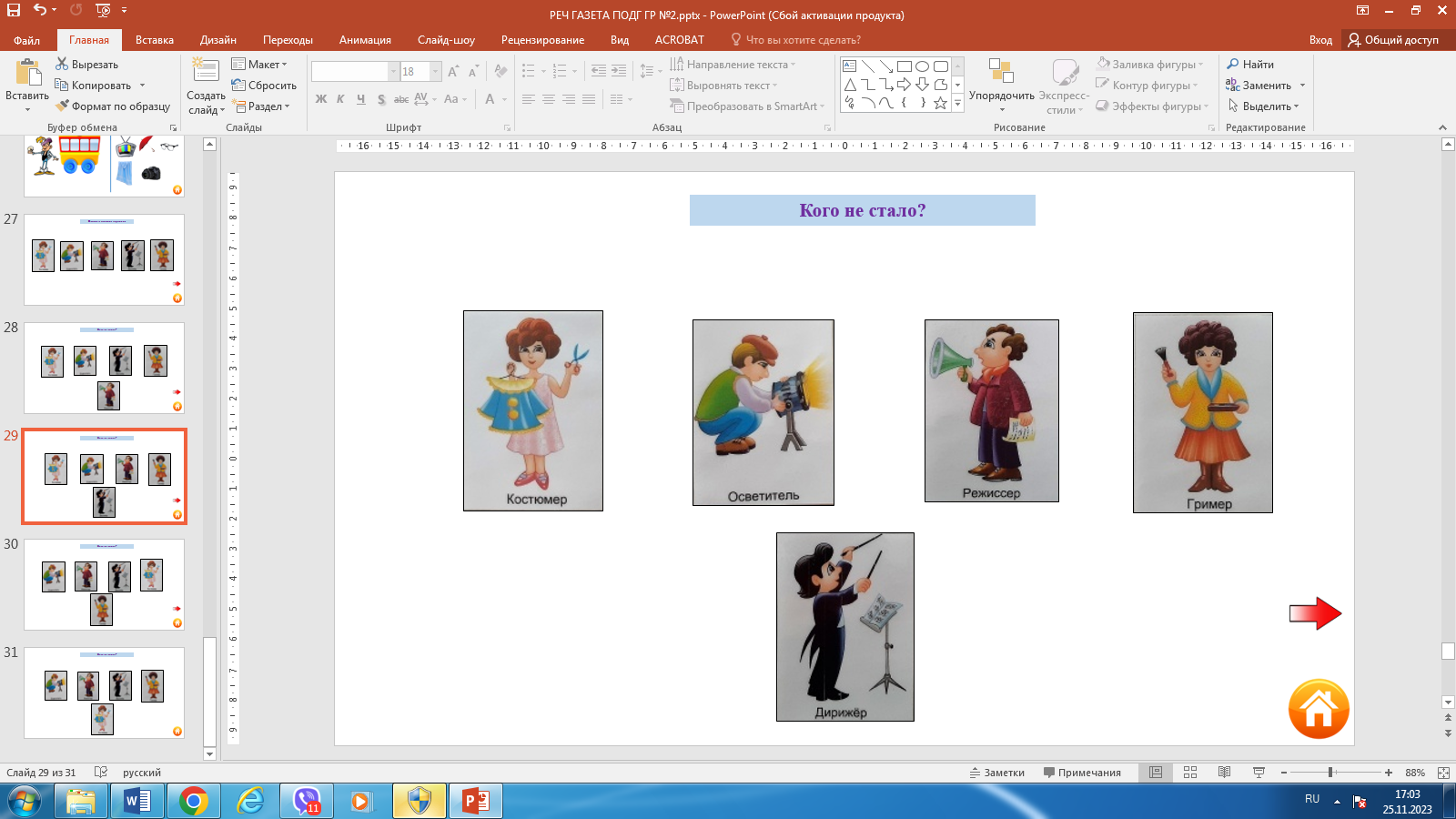 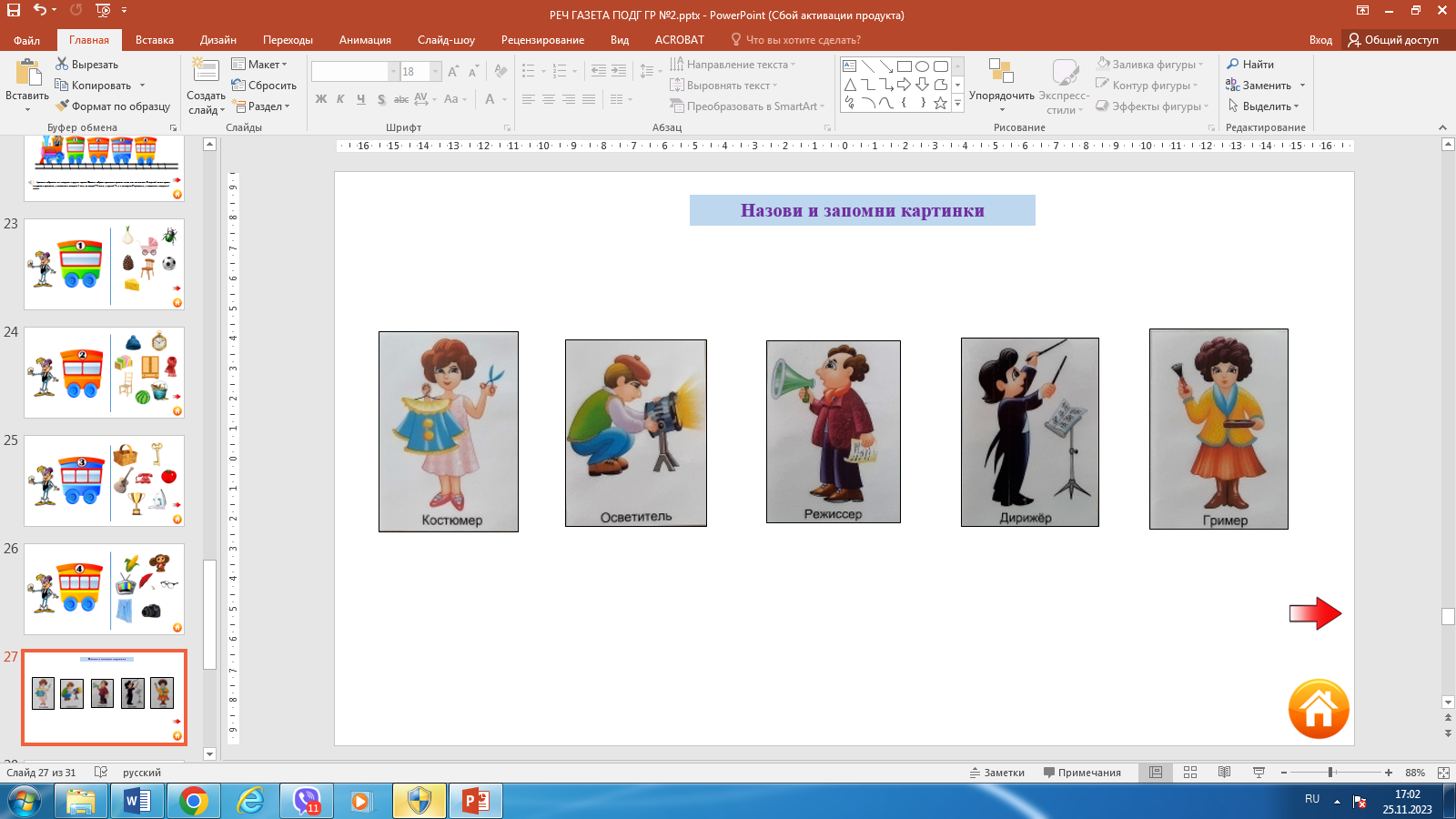 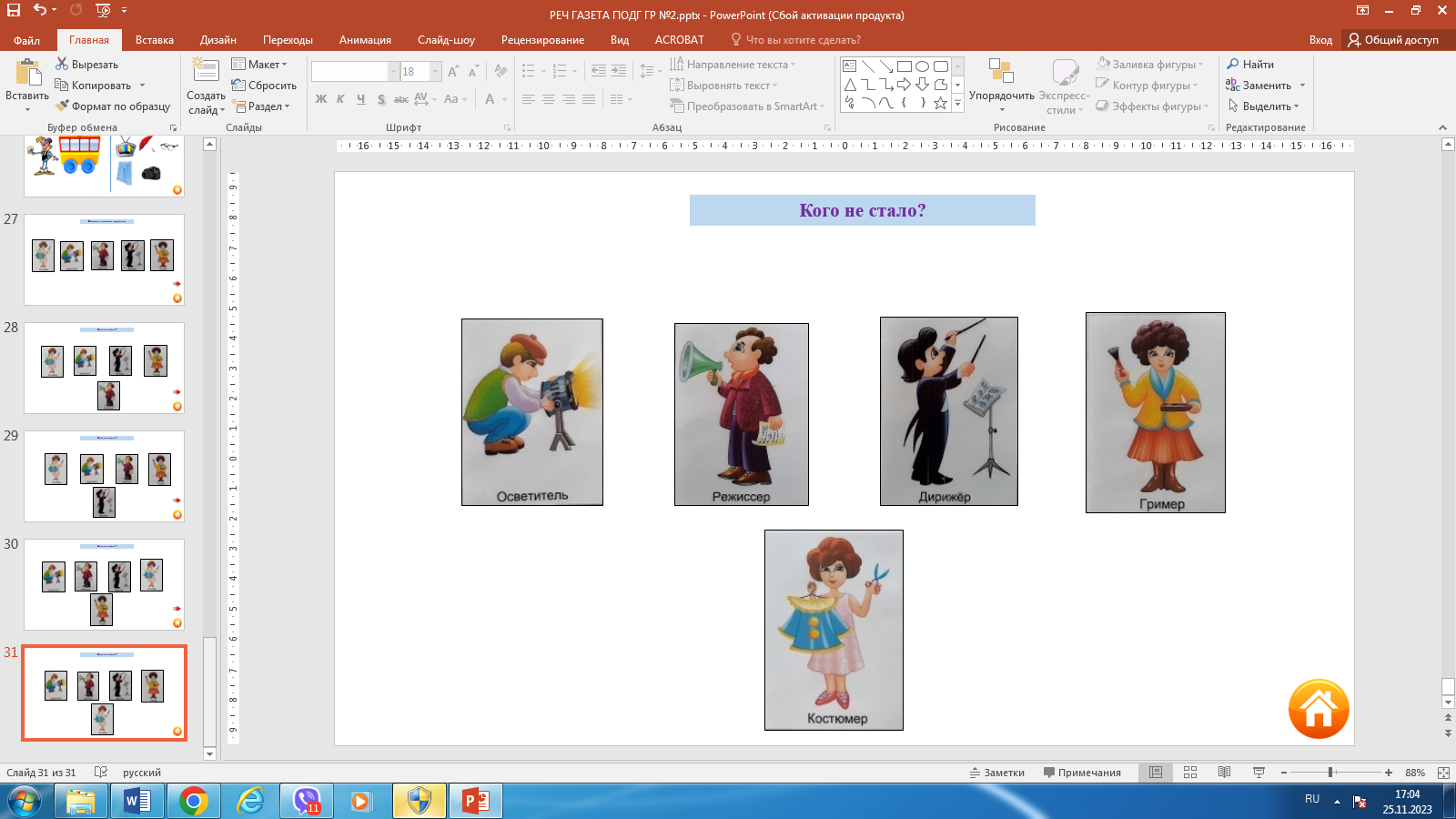 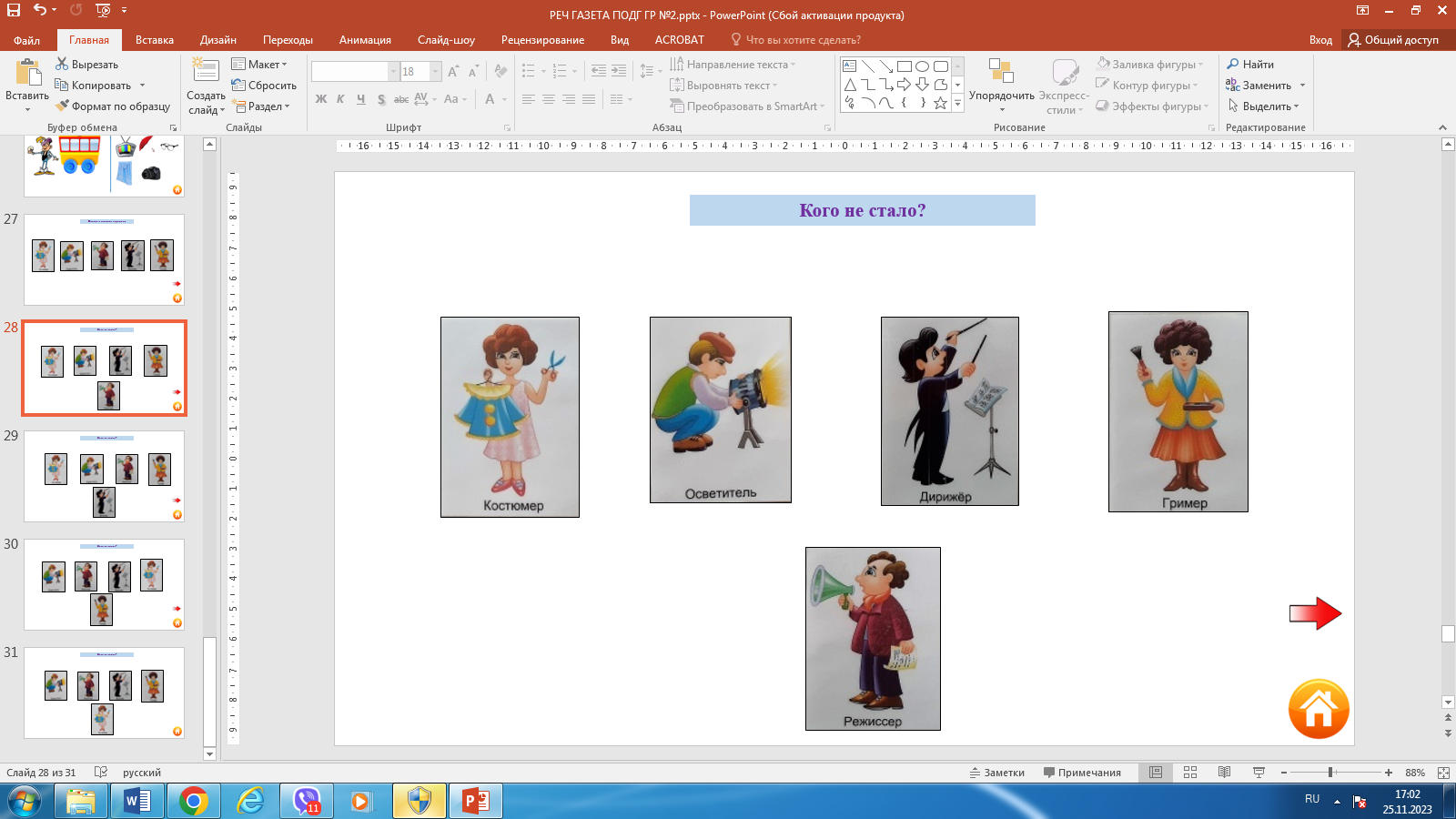 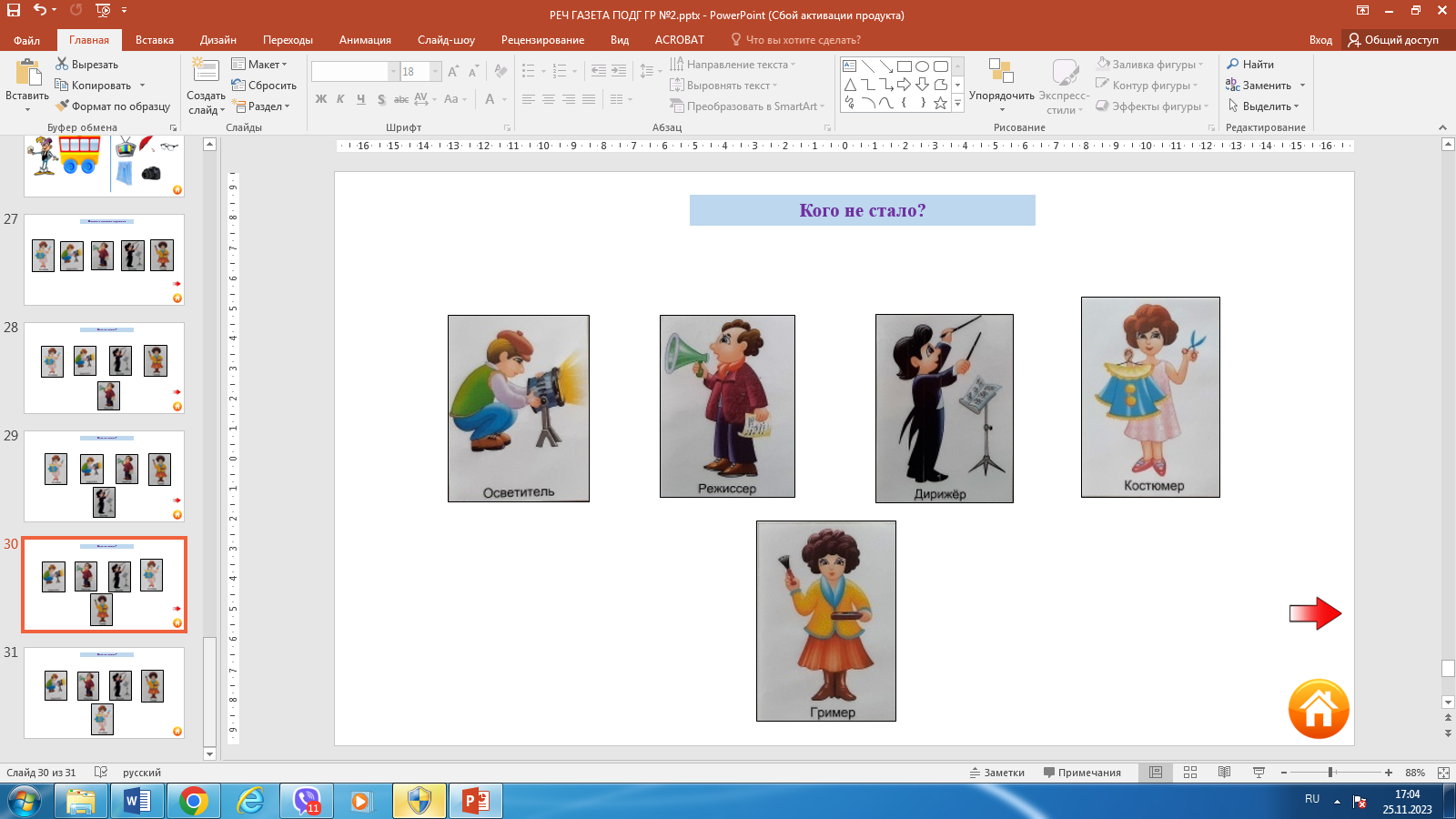 27-31 слайд- Игра «Чего не стало?» Цель: учить детей образовывать существительные родительного падежа.Примечание: При нажатии на вопрос появляется недостающая картинка.